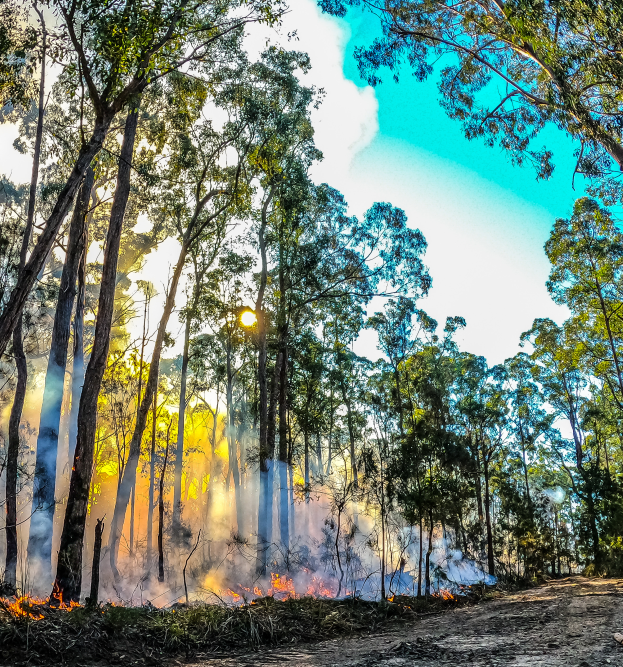 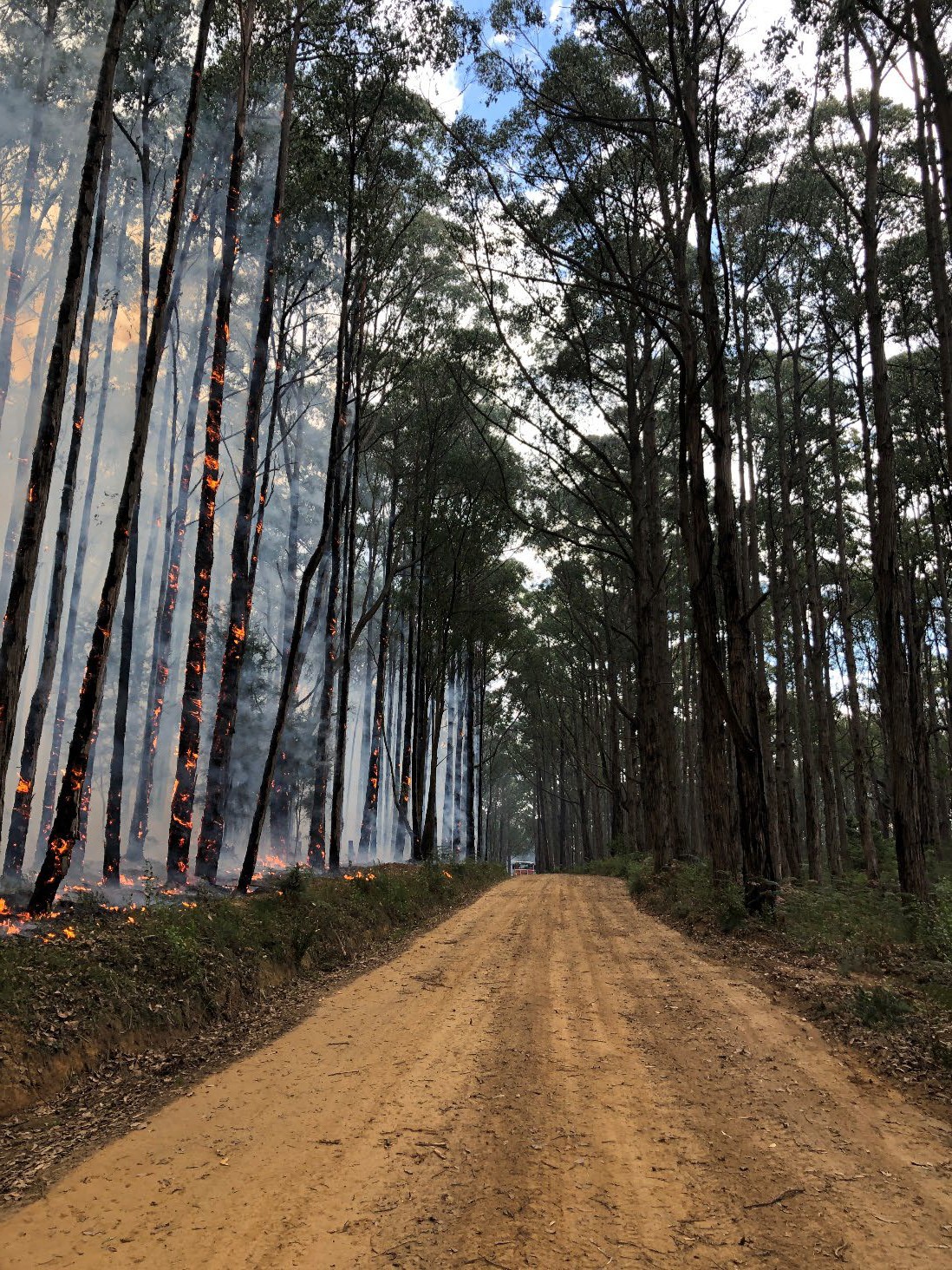 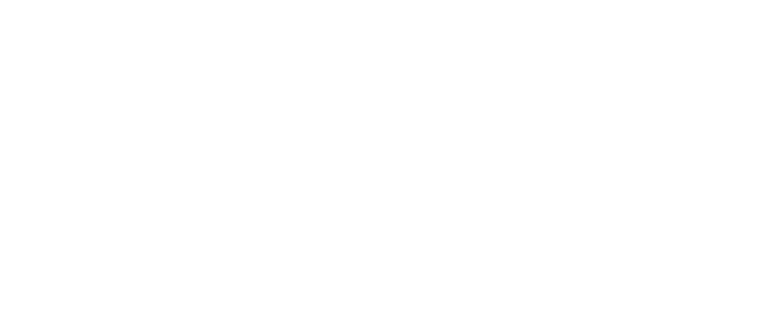 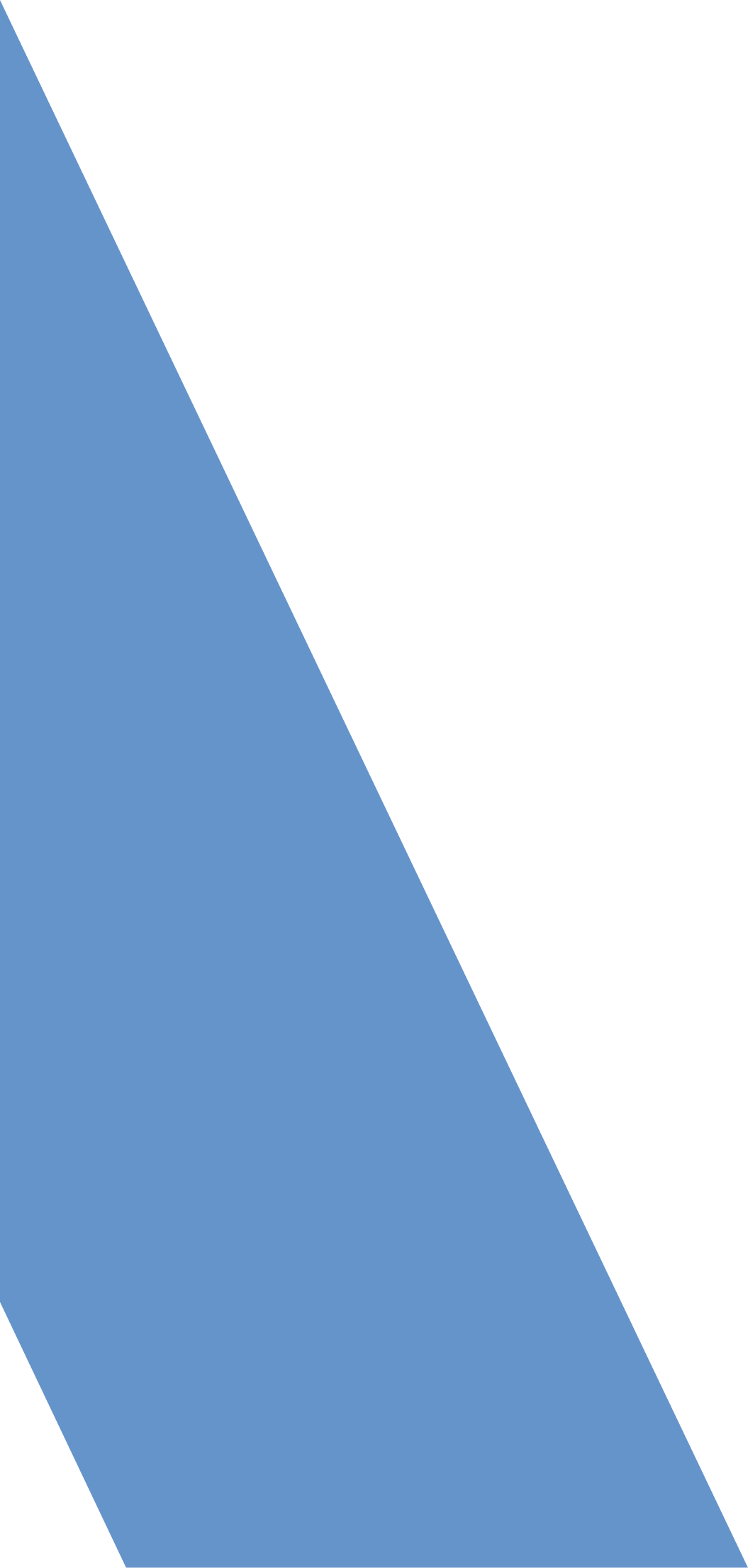 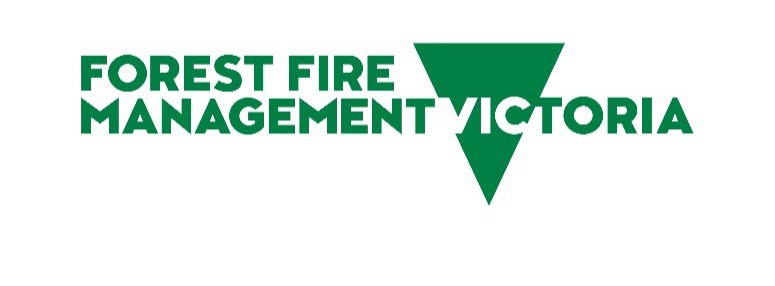 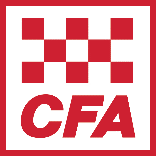 © The State of Victoria Department of Energy, Environment and Climate ActionThis work is licensed under a Creative Commons Attribution 4.0 International licence. You are free to re-use the work under that licence, on the condition that you credit the State of Victoria as author. The licence does not apply to any images, photographs or branding, including the Victorian Coat of Arms, the Victorian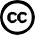 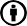 Government logo and the Department of Energy, Environment and Climate Action (DEECA) logo. To view a copy of this licence, visit http://creativecommons.org/licenses/by/4.0/ISBN 978-1-76136-406-8 (pdf/online/MS word)DisclaimerThis publication may be of assistance to you, but the State of Victoria and its employees do not guarantee that the publication is without flaw of any kind or is wholly appropriate for your particular purposes and therefore disclaims all liability for any error, loss or other consequence which may arise from you relying on any information in this publication.AccessibilityIf you would like to receive this publication in an alternative format, please telephone the DEECA Customer Service Centre on 136186, email customer.service@delwp.vic.gov.au or via the National Relay Service on 133 677 www.relayservice.com.au. This document is also available on the internet at www.deeca.vic.gov.au.ContentsForewordWorking together, Forest Fire Management Victoria (FFMVic*) and the Country Fire Authority (CFA) have developed this Joint Fuel Management Program (JFMP) which covers the Gippsland FFMVic Region and South East CFA Region. It demonstrates our commitment to working closely together to deliver the best bushfire risk reduction outcomes for Victorians.The Joint Fuel Management Program is planned to achieve an integrated and risk-focused fuel management program across public and private land. It is designed to implement long-term bushfire management strategies that outline how the risk of bushfires is managed for the protection of life and property on public and private land, while maintaining and improving natural ecosystems.In response to the devastating 2019/20 Black Summer bushfires and subsequent inquiries, the Victorian Government has committed to new programs which complement our current fuel management program and aim to reduce bushfire risk across all land tenure.Investment will be made on fuel management, targeting long grass and other flammable undergrowth, particularly along our major road and rail corridors. We will work together with Local Government Authorities and water, road and rail authorities to ensure that our works are complementary.We have worked with Traditional Owners in preparing the following program and we value their input into planned burns and other fuel treatment works. FFMVic and CFA continue to support Traditional Owners to return cultural fire to their Country.The program has also been shaped by a variety of research and local information, such as specialist input from FFMVic, CFA and key industries, as well as knowledge from local communities, including Traditional Owners and key stakeholders. We would like to recognise the work that has been put into developing this Joint Fuel Management Program, by FFMVic, CFA and the local communities.We encourage your continued input to ensure our plans protect those assets and values which are important to all Victorians.* Forest Fire Management Victoria (FFMVic) is the organisation that delivers services to achieve DEECA’s legislated responsibilities. It consists of specialist staff from DEECA, Parks Victoria, Melbourne Water and VicForests.About the programThe JFMP encompasses fuel management activities planned to be delivered by CFA and FFMVic across the coming three years in the Gippsland FFMVic Region and South East CFA Region (See Map 1).Each activity is led by either CFA or FFMVic but is delivered with the support of both agencies and other partners including Department of Transport and Planning (DTP), Emergency Management Victoria (EMV), Traditional Owners and local businesses.This document contains details about the following planned activities:Planned Burns – fuel reduction, ecological and other planned burns by indicative year for the three-year period.Non-Burning Fuel Treatments – the program of works that uses methods other than burning to achieve fuel management objectives.Strategic Fuel Breaks – a strip of land where vegetation has been modified to reduce the rate of spread and intensity of fire for the direct protection of assets and/or assist fire control. They can also assist in the safe delivery of planned burns.Cultural burning – planned burns led by Traditional Owners on their Country and the use of cultural fire as a land management practice by Traditional Owners.It is important to note that the ability to carry out planned activities is dependent on seasonal and local weather conditions. To allow for this, planned burns from the second and third years of the program may be brought forward to the current year to replace a burn planned for the first year.Map 1: FFMVic and CFA Districts included on this Joint Fuel Management Program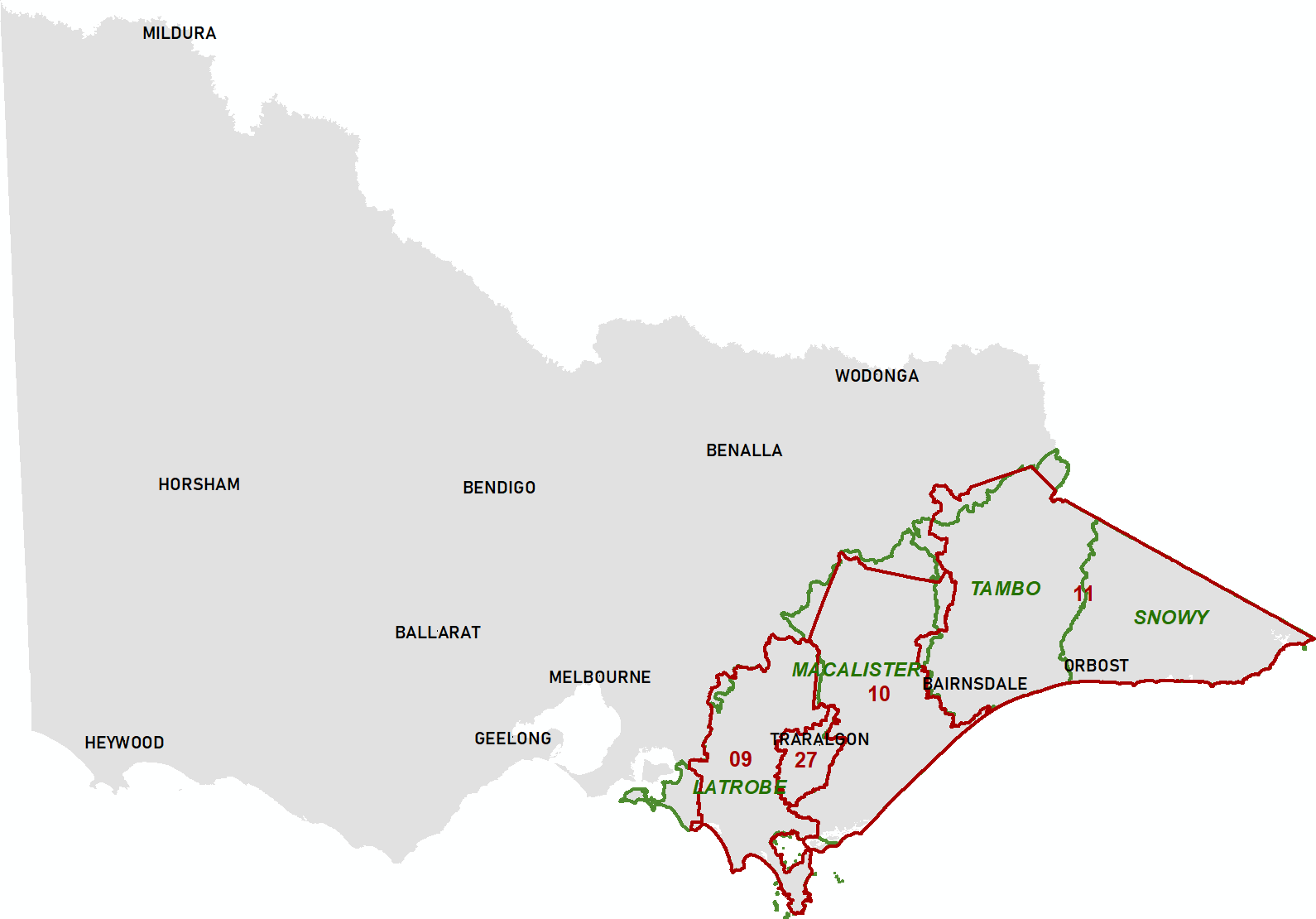 The JFMP is prepared and will be implemented in accordance with Safer Together: A new approach to reducing the risk of bushfire in Victoria, the Code of Practice for Bushfire Management on Public Land 2012 the Regional Bushfire Management Strategy and relevant CFA and FFMVic Instructions, Manuals and Guidelines.Burns on public land associated with timber harvesting regeneration as well as small heap burns are not included in the JFMP as they are approved as part of separate planning processes.Our ObjectivesThis JFMP has been developed to implement strategies set out in the Gippsland Bushfire Management Strategy 2020 (BMS), which has been developed by FFMVic and CFA in consultation with agencies, stakeholders and the community.The BMS has replaced the Alpine and Greater Gippsland Strategic Bushfire Management Plan (SBMP) and part of the East Central SBMP, within Latrobe District. Latrobe District was part of the East Central Bushfire Risk Landscape (old strategic planning footprint) but is now a part of the Gippsland Region (new strategic planning footprint).The BMS establishes a cross-tenure fuel management strategy to address the bushfire risk across public and private land. It:sets clear objectives and associated performance measures for fire management at a regional scale;identifies where important values and assets are located across the landscape; andincludes regional trends in population, industry, and environmental change. The BMS defines:fire management zones on public land that focus appropriate fire management activities to reduce bushfire risk for identified values and promote ecological resilience over the life of the strategy (30- 40 years).Bushfire Risk Engagement Areas (BREA) across public and private land. These areas are intended to support agencies to engage with private landholders about fuel management where it will provide effective bushfire risk reduction.You can explore your local Bushfire Management Strategy here.Residual RiskThe Gippsland BMS contributes to achieving the Victorian Government statewide risk reduction objective of maintaining bushfire risk at or below a residual risk of 70% in the long-term.Residual risk is the risk, on average, that bushfires will impact on life and property across the landscape. It is expressed as the percentage of the risk that remains after bushfire history and fuel management (mainly planned burning) activities are considered. It is reported on an annual basis.Each Region works towards managing local bushfire risk by identifying planned burns and other fuel management works, which collectively will meet the statewide risk reduction target.This JFMP aims to meet or exceed district and regional residual risk targets that contribute to the statewide target and to enable the delivery of bushfire management objectives as documented in the BMS. It provides flexibility to account for different seasonal conditions. Table 1 outlines the changes to Gippsland’s residual risk figures. Table 1: Changes to Residual Risk through implementation of the JFMP(Source: Bushfire Risk, Engagement and Predictive Services (BREPS), September 2023)2023/24 – 2025/26 JFMPTable 2 and Table 3 summarise the works planned in the JFMP. A detailed schedule of planned burns is provided in Appendix 1 and 2.Planned BurnsTable 2: Summary of Planned burning for 2023/24 – 2025/26Non-burning Fuel TreatmentsTable 3: Summary of FFMVic Non-burning fuel treatments for 2023/24 – 2025/26Strategic Fuel BreaksStrategic Fuel Breaks (SFBs) can be one of two types:Landscape protection breaks (LPB): Located in the forest to divide the landscape into units/areas suitable to help to reduce the fire to the smallest size possible. These breaks provide a platform for fighting fires in the forest and may also reduce fire impacts on nearby communities.Asset protection breaks (APB): Designed to provide direct protections of communities and assets from the direct impacts of fire. These breaks are generally located adjacent to townships and assets.SFBs are approved by a separate process and are displayed on the JFMP for information only.The following SFBs are proposed for construction (new) or renewal (upgrading of an existing break to meet current standards) during 2023/24.Table 4: Gippsland’s proposed Strategic Fuel Breaks (SFBs) program for 2023/24Cultural BurningCultural fire is fire deliberately put into the landscape authorised and lead by the Traditional Owners of that Country for a variety of purposes, including ceremony, protection of cultural and natural assets, fuel reduction, regeneration and management of food, fibre and medicines, flora regeneration, fauna habitat protection and healing Country’s spirit.We are guided by the Victorian Traditional Owner Cultural Fire Strategy which provides policy direction and a framework for fire and land management agencies to better enable Traditional Owners to undertake cultural burning for these cultural objectives.There are six principles underpinning this strategy:cultural burning is right fire, right time, right way and for the right (cultural reasons), according to lore;burning is a cultural responsibility;cultural fire is living knowledge;monitoring, evaluation and research support cultural fire objectives and enable adaptive learning;Country is managed holistically; andcultural fire is healing.The Strategy was authored by Victorian Traditional Owners with the support of a partnership between the Federation of Victorian Traditional Owner Corporations, DEECA, Parks Victoria and CFA.FFMVic and CFA recognises that cultural burning can assist landholders and communities in the use of fire to care for Country. The sharing of knowledge by our local Traditional Owners as well as from indigenous peoples from other parts of Australia will assist in improving our adaptive fire management practices in Victoria. This builds on supporting community through learning about how we live with fire.Working together to foster knowledge sharing is an important way to enable participation of Aboriginal communities.Across the Gippsland Region, FFMVic and CFA are actively working together with Traditional Owner groups, guided by the direction they want to take and specific to the needs and wishes of the group. We continue to build on the strong working relationships that are recognized whilst being open to establishing new ones. Gunaikurnai Land and Waters Aboriginal Corporation (GLaWAC) and Snowy Cann Rivers First People's Country and Waters Aboriginal Corporation have nominated some burns that will be led by Traditional Owners with support from FFMVic and CFA.While partnering with GLaWAC we have established the Gunaikurnai Operational Fire Partnerships Management Group, in which an engagement approach between the department and GLaWAC has been endorsed. Through this, for Gunaikurnai Country three types of burns have been identified:FFMVic Planned burns: are FFMVic lead and GLaWAC is invited to support. GLaWAC is engaged as part of the JFMP and values checking process.Partnership burns: meet both FFMVic/Gunaikurnai interests and objectives. This collaborative approach is led by either FFMVic or GLaWAC, supported by the other.Gunaikurnai burns: are nominated, planned, lead and delivered by Gunaikurnai.ApprovalThe 2023/24 – 2025/26 Joint Fuel Management Program has been approved by:Noting for on-ground ignition and delivery of cross tenure and private property burns, FFMVic and CFA agency responsibilities remain unchanged.How to become involved in the development of the Joint Fuel Management ProgramFFMVic and CFA welcome comment on fire management all year round, on all parts of the planning process, both strategic and operational. Please be aware that due to the planning cycle your comments relating to certain aspects of the program may not be included until the following year’s Joint Fuel Management Program.Comments and suggestions relating to the JFMP can be sent to:Regional Fuel Management Coordinator, Gippsland, DEECA1 Licola RoadHeyfield 3858Manager Community Safety, South East RegionCountry Fire AuthorityLevel 2, 45 Assembly DriveDandenong South 3175You can find out more about our fuel management programs and subscribe to notifications at plannedburns.ffm.vic.gov.au
Planned Burns Victoria (PBV) is an easy-to-use, opt-in system that you can customise to suit your notification needs. PBV provides an overview of all planned burns on this JFMP and allows individuals to sign up to receive notification of when a burn is scheduled and ignited.Appendix 1: FFMVic Schedules of ActivitiesThese schedules contain the details of FFMVic-led planned burning activities. Please note that the planned burn year and season identified for each planned burn is indicative only and may be changed due to weather conditions and operational requirements.The following abbreviations maybe used in the following Schedules: ‘*’ asterisk on burn name denotes a cross tenure burn; PV – Parks Victoria; COM – Committee of Management; DEECA - Department of Energy, Environment and Climate Action; PP – Private Property; FRB – Fuel Reduction Burn; ECO – Ecological burn; TO – Traditional Owner; FMZ – Fire Management Zone; APZ – Asset Protection Zone; BMZ – Bushfire Moderation Zone; LMZ – Landscape Management Zone; PBEZ – Planned Burn Exclusion Zone; NZ – Not Zoned; FPA – Fire Protected Area.SCHEDULE 1: FFMVic LEAD LATROBE DISTRICT – PLANNED BURNINGFFMVic Lead Latrobe District Planned Burns 2023/24FFMVic Lead Latrobe District Planned Burns 2024/25FFMVic Lead Latrobe District Planned Burns 2025/26SCHEDULE 2: FFMVic LEAD MACALISTER DISTRICT – PLANNED BURNINGFFMVic Lead Macalister District Planned Burns 2023/24FFMVic Lead Macalister District Planned Burns 2024/25FFMVic Lead Macalister District Planned Burns 2025/26SCHEDULE 3: FFMVic LEAD TAMBO DISTRICT – PLANNED BURNINGFFMVic Lead Tambo District Planned Burns 2023/24FFMVic Lead Tambo District Planned Burns 2024/25FFMVic Lead Tambo District Planned Burns 2025/26SCHEDULE 4: FFMVic LEAD SNOWY DISTRICT – PLANNED BURNINGFFMVic Lead Snowy District Planned Burns 2023/24FFMVic Lead Snowy District Planned Burns 2024/25  FFMVic Lead Snowy District Planned Burns 2025/26 Appendix 2: CFA Schedules of ActivitiesThese schedules contain the details of CFA-led planned burning activities. Please note that the planned burn year and season identified for each planned burn is indicative only and may be changed due to weather conditions and operational requirements.The following abbreviations may be used: ‘*’ asterisk on burn name denotes a cross-tenure burn; COM – Committee of Management; PP – Private Property; FRB – Fuel Reduction Burn; ECO – Ecological burn; TO – Traditional Owner.SCHEDULE 1: CFA LEAD DISTRICT 11 – PLANNED BURNINGCFA Lead District 11 Planned Burns 2023/24CFA Lead District 11 Planned Burns 2024/25CFA Lead District 11 Planned Burns 2025/26SCHEDULE 2: CFA LEAD DISTRICT 10 – PLANNED BURNINGCFA Lead District 10 Planned Burns 2023/24CFA Lead District 10 Planned Burns 2024/25CFA Lead District 10 Planned Burns 2025/26SCHEDULE 3: CFA LEAD DISTRICT 09 – PLANNED BURNINGCFA Lead District 09 Planned Burns 2023/24CFA Lead District 09 Planned Burns 2024/25CFA Lead District 09 Planned Burns 2025/26SCHEDULE 4: CFA LEAD DISTRICT 27 – PLANNED BURNINGCFA Lead District 27 Planned Burns 2023/24CFA Lead District 27 Planned Burns 2024/25CFA Lead District 27 Planned Burns 2025/26SCHEDULE 5: CFA LEAD 11 – NON-BURN FUEL TREATMENTSCFA Lead District 11 Non-burning Fuel Treatments 2023/24SCHEDULE 6: CFA LEAD 10 – NON-BURN FUEL TREATMENTSCFA Lead District 10 Non-burn Fuel Treatments 2023/24SCHEDULE 7: CFA LEAD DISTRICT 09 – NON-BURN FUEL TREATMENTSCFA Lead District 09 Non-burn Fuel Treatments 2024/25GlossaryThis glossary provides information on terms contained within the body of this document and the schedules.BREA - Bushfire Risk Engagement Areas.Burn Type – indicates the primary purpose of the burn.Burn Number and Name– the unique identifier for each burn or planned fuel management activity.Cross-tenure burn – a burn that covers both public and private landFire Management Zone (FMZ) – an area of public land in which fire is managed for specific asset, fuel and ECO objectives. Values included in this column can be APZ - Asset Protection Zone; BMZ – Bushfire Moderation Zone; LMZ - Landscape Management Zone, PBEZ – Planned Burn Exclusion Zone; or, NZ -Not Zoned.Forest Fire Management Victoria (FFMVic) – FFMVic consists of specialist staff from DEECA, Parks Victoria, Melbourne Water and VicForests.Land Management Objective - identifies the desired land management outcome(s) of the burn.Lead Agency - The Lead Agency for a planned burn is determined by the burns distance from public land. Within 1.5 km of public land, planned burning on non-public land falls within DEECA’s legislative scope and DEECA can choose to be the Lead Agency. If it is outside 1.5 km of public land, DEECA is unable to undertake the planned burn; instead, the CFA will be the Lead Agency to undertake that burn.Local Government Area (LGA) – the municipality in which most of the fuel management activity is located.Location – a direction and distance of the planned burn from the nearest major township/locality.Planned Burns - Planned burning is one of FFMVic and CFA’s most important fire prevention activities. It involves the controlled application of fire during periods of lower fire risk, to achieve one of three main purposes: fuel reduction (FRB), ecological (ECO) management and forest regeneration (REG).It is important to understand that planned burning operations do not stop or eliminate the risk of bushfires. However, Victorian research, and similar information from other parts of Australia and overseas, clearly shows that firefighters have a much better chance of managing bushfires in areas where planned burns have been carried out.Approved burns in this year’s Plan will require a range of preparation works to make the planned area ready to ignite when the weather and other conditions are right. Preparation works may include, brushing up or grading of existing boundaries and internal tracks, management of hazardous trees, the construction and preparation of boundary and control lines with machinery and pest plant controls. The preparation works will have on-site inspections which will assess the surrounding assets and planned burn objectives.Private Property Burn – burn that occurs wholly on private land.Planned Burn Size – the maximum area of the fuel management activity measured in hectares (ha), including areas specifically excluded from disturbance.Residual Risk - The impacts on life and property that remain after planned burning and bushfires, we call the 'residual risk'. If residual risk is 100 per cent – there has been no fire in the landscape and no fuel reduced and we are at maximum risk where fires will spread and impact. If residual risk is at 70 per cent – the impacts to life and property will be reduced by about a third.Strategic Fuelbreak: A strategic fuelbreak is a strip of land where vegetation has been modified to reduce the amount of fuel available to burn during a bushfire.New Burn– ‘NEW’ = New burn did not appear on last year’s JFMP. Blank box = Not a new burn. Burn was approved in the previous JFMP but has not been carried out, it is included in this JFMP and may be conducted at any time.Non-Burning Fuel Treatments – Non-burning fuel treatments such as the maintenance and construction of fire control lines, fire access tracks, fuel breaks, fire infrastructure and other fuel management activities are required to support the planned burning program. Treatments to achieve these works can include slashing, pruning, chemical application (in alignment with safety standards), grazing or other operations (such as ploughing, mulching or rolling) that may be more appropriate or practical in certain areas. For example, fuel on small areas or blocks located within townships may be treated mechanically, where burning is impractical. These methods may also be more suitable in certain vegetation types.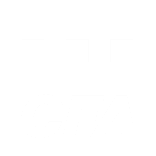 Joint Fuel ManagementProgram 2023/2024 – 2025/2026Gippsland FFMVic Region South East CFA RegionSam QuigleyDeputy Chief Fire Officer DEECA Gippsland RegionTrevor Owen Deputy Chief OfficerCFA South East RegionResidual risk categoriesLatrobeMacalisterTamboSnowyRegionResidual Risk Target----71%Current Residual Risk % (September 2023)84%57%33%8%46%Projected Residual Risk % by 2024 with implementation of JFMP84%58%34%17%49%Projected Residual Risk % by 2025 with implementation of JFMP85%53%44%26%54%Projected Residual Risk % by 2026 with implementation of JFMP79%57%51%33%56%Projected Residual Risk % by 2026 without implementation of JFMP90%75%64%45%68%Agency / District2023/20242023/20242024/20252024/20252025/20262025/2026TOTALTOTALAgency / DistrictArea (ha)No. of BurnsArea (ha)No. of BurnsArea (ha)No. of BurnsArea (ha)No. of BurnsCFA2564549129318221,06596      District 09FUEL REDUCTION85113532411      District 1036128ECOLOGICAL31----31FUEL REDUCTION10512171983635827      District 1161648ECOLOGICAL0.810.811.2133FUEL REDUCTION11322278122231161345      District 27FUEL REDUCTION27430461639DEECA85,509112172,13887107,09480364,741279Latrobe14,750389,7532410,1892934,69191ECOLOGICAL4,162139752,28610FUEL REDUCTION10,039249,656197,90319LANDSCAPE5481----Macalister30,5333067,5471911,48717109,56766ECOLOGICAL48155104221FUEL REDUCTION16,3562216,1131311,29015LANDSCAPE13,616150,8941--           TRADITIONAL OWNER8022911751Tambo37,7153052,6762720,10319110,49476ECOLOGICAL72293151FUEL REDUCTION21,2132512,4322018,49716LANDSCAPE16,488240,0672--TRADITIONAL OWNER7114821,5912Snowy2,5111442,1621765,31515109,98846FUEL REDUCTION2,261137,3241619,95313LANDSCAPE--34,839145,3622TRADITIONAL OWNER2501----Agency / District2023/24Area (ha)DEECA7,610Latrobe985Fuel Break Maintenance985          Mechanical Fuel Reduction Treatment-Fuel Break Construction-Macalister2,219 Fuel Break Maintenance2,219          Mechanical Fuel Reduction Treatment-Fuel Break Construction-Tambo1,811Fuel Break Maintenance1,787         Mechanical Fuel Reduction Treatment24Fuel Break Construction-Snowy2,595Fuel Break Maintenance2,518         Mechanical Fuel Reduction Treatment77Fuel Break Construction-SFB NameSFB NumberBreak TypeWork TypeDistance (km)       PRIORITY SFB FOR DELIVERY IN 2023/24Seaton – SFB – Cowwarr Bruthen Break 1 – Stoney PeakGP-MAC-HEY-0716LPBRenewal14.5Seaton – SFB – Cowwarr Bruthen Break 2 – SeatonGP-MAC-HEY-0717LPBRenewal21.7Glenmaggie – SFB – Cowwarr Bruthen Break 3 – Ben Cruachan GP-MAC-HEY-0718LPBRenewal25.5Bulldog Junction – SFB – Cowwarr Bruthen Break 4 – Bulldog JunctionGP-MAC-HEY-0719LPBRenewal20.5Valencia Creek – SFB – Cowwarr Bruthen Break 5 – Valencia CreekGP-MAC-BRI-0112LPBRenewal31.3Moornapa – SFB – Cowwarr Bruthen Break 6 – Freestone CreekGP-MAC-BRI-0113LPBRenewal21.2Stockdale – SFB – Cowwarr Bruthen Break 7 – StockdaleGP-MAC-BRI-0114LPBRenewal29.6Iguana Creek – SFB – Cowwarr Bruthen Break 8 – Mitchell River WestGP-TBO-BAI-0298LPBRenewal9.7Iguana Creek – SFB – Cowwarr Bruthen Break 9 – Mitchell River EastGP-TBO-BAI-0299LPBRenewal4.4Mount Alfred – SFB – Cowwarr Bruthen Break 10 – Mount Alfred GP-TBO-BAI-0300LPBRenewal23.6Bullumwaal – SFB – Cowwarr Bruthen Break 11 – BullumwaalGP-TBO-BAI-0301LPBRenewal7.8Bullumwaal – SFB – Cowwarr Bruthen Break 12 – DeptfordGP-TBO-BAI-0302LPBRenewal10.7Ward Crossing – SFB – Cowwarr Bruthen Break 13 – Wards CrossingGP-TBO-BAI-0303LPBRenewal8.4Fairy Dell – SFB – Cowwarr Bruthen Break 14 – Fairy Dell WestGP-TBO-BAI-0304LPBRenewal2.8Fairy Dell – SFB – Cowwarr Bruthen Break 15 – Fairy Dell EastGP-TBO-BAI-0305LPBRenewal17.5Ramrod Creek – SFB – Cowwarr Bruthen Break 16 – Ramrod Creek GP-TBO-BAI-0306LPBRenewal1.6Bemm River – SFB – Sydenham inlet rdGP-SNO-CAN-0179   LPBNEW18.2Bullumwaal – SFB – Jackies Dream RoadGP-TBO-BAI-0193   LPBNEW2.3Erica - SFB - Old Depot Coopers TrackGP-LTB-ERI-0177   APBNEW3.1Seaton - SFB - Education ReserveGP-MAC-HEY-0568APBNEW2.7Seaton - SFB Pritchetts RoadGP-MAC-HEY-0569LPBNEW6.9Toongabbie – SFB – Cowwarr RoadGP-LTB-ERI-0178LPBNEW43.2Woodside – SFB – Boundary RoadGP-MAC-YAR-0425LPBNEW7.9FFMVic Deputy Chief Fire Officer – Gippsland Region:	Sam QuigleyCFA Deputy Chief Officer – South East Region:	Trevor OwenBurn NumberBurn NameGeneral LocationBurn TypeLand Management ObjectiveFMZPlanned Burn Size (ha)New BurnLocalGovernment AreaBurn NumberBurn NameGeneral LocationBurn TypeLand Management ObjectiveFMZPlanned Burn Size (ha)New BurnBASS COAST SHIREGP-LTB-SGD-0001Adams Estate - Stanley Rd0.1km S of Adams EstateFUEL REDUCTIONTo provide the highest level of localised protection to human life, property and community assets identified as highly valued including Adams Estate.APZ22.2BAW BAW SHIREGP-LTB-ERI-0075Boola - C22 Track11km W of CowwarrFUEL REDUCTIONTo provide bushfire protection by reducing overall fuel hazard and bushfire hazard in the landscape.LMZ2013.2LATROBE CITYGP-LTB-SGD-0003Boolarra - Rabbi Track2.2km S of BoolarraFUEL REDUCTIONTo provide bushfire protection by reducing overall fuel hazard and bushfire hazard in the landscape.LMZ13.3LATROBE CITYGP-LTB-ERI-0019*Cowwarr - Toongabbie4.5km W of CowwarrFUEL REDUCTIONTo develop a fuel reduced area to the West of Cowwarr township.BMZ1306.8BAW BAW SHIREGP-LTB-NJE-0004Crossover - Gunn Rd3km SE of Neerim SouthFUEL REDUCTIONTo develop fuel reduced areas of sufficient width and continuity to reduce the speed and intensity of bushfires.BMZ184.7BAW BAW SHIREGP-LTB-NJE-0134Crossover - Mill Road0.5km N of CrossoverFUEL REDUCTIONTo provide the highest level of localised protection to human life, property and community assets identified as highly valued including the Crossover community.APZ28.3BAW BAW SHIREGP-LTB-ERI-0077Erica SF - Middle Creek3.5km W of EricaFUEL REDUCTIONTo provide the highest level of localised protection to human life, property and community assets identified as highly valued including Erica township.APZ271.7SOUTH GIPPSLAND SHIREGP-LTB-SGD-0353Foster - New Zealand Hill South1km NE of FosterFUEL REDUCTIONTo develop a fuel reduced area to the North West of Water Treatment Plant.BMZ8.9  YesBAW BAW SHIREGP-LTB-ERI-0009Jacob Creek - Mcconachys Road3.6km SE of EricaFUEL REDUCTIONTo provide bushfire protection by reducing overall fuel hazard and bushfire hazard in the landscape.LMZ13.2BASS COAST SHIREGP-LTB-SGD-0151Kilcunda - Block C0.8km W of KilcundaECOLOGICALTo modify the vegetation Composition across the planned area to assist the Promotion of Coastal.LMZ7.3BAW BAW SHIREGP-LTB-NJE-0062Labertouche - Robertson Creek3.5km N of LabertoucheFUEL REDUCTIONTo develop fuel reduced areas of sufficient width and continuity to reduce the speed and intensity of bushfires.BMZ1244.4SOUTH GIPPSLAND SHIREGP-LTB-SGD-0004Mirboo North - Transfer Station1.7km E of Mirboo NorthFUEL REDUCTIONTo develop a fuel reduced area to the North of Baromi.BMZ11.5BAW BAW SHIREGP-LTB-ERI-0006*Moondarra - Almond Track9KM SSW OF ERICAFUEL REDUCTIONTo develop a fuel reduced area to the West of the Moondarra Water Catchment.BMZ240.7BAW BAW SHIREGP-LTB-ERI-0068Moondarra - S6 Track3km NW of ThallooFUEL REDUCTIONTo develop fuel reduced areas of sufficient width and continuity to reduce the speed and intensity of bushfires.BMZ733.3BAW BAW SHIREGP-LTB-NJE-0092Neerim East - H Tree Extension9km NW of Willow GroveFUEL REDUCTIONTo develop fuel reduced areas of sufficient width and continuity to reduce the speed and intensity of bushfires.BMZ404.5BAW BAW SHIREGP-LTB-NJE-0011*Noojee - Ridge Road2.5km N of NoojeeFUEL REDUCTIONTo develop a fuel reduced area to the North of Noojee.BMZ345.2BAW BAW SHIREGP-LTB-NJE-0156Noojee - School Road1km E of NoojeeFUEL REDUCTION  To provide the highest level of localised protection to human life, property and community assets identified as highly valued including Noojee township.APZ1.8  YesBAW BAW SHIREGP-LTB-ERI-0015*Parkers Corner - Finns Track2km NW of RawsonFUEL REDUCTIONTo provide the highest level of localised protection to human life, property and community assets identified as highly valued including Rawson and Erica townships.APZ74.2SOUTH GIPPSLAND SHIREGP-LTB-SGD-0352Port Welshpool - Smith Street0.1km N of Port WelshpoolFUEL REDUCTIONTo provide the highest level of localised protection to human life, property and community assets identified as highly valued including Port Welshpool.APZ2.4  YesBAW BAW SHIREGP-LTB-ERI-0119Rawson - East Block0.7km E of RawsonFUEL REDUCTIONTo provide the highest level of localised protection to human life, property and community assets identified as highly valued including Rawson township.APZ21.6BAW BAW SHIREGP-LTB-ERI-0021Tanjil - Stuart Mine8km E of Hill EndFUEL REDUCTIONTo provide bushfire protection by reducing overall fuel hazard and bushfire hazard in the landscape.LMZ1872.5BAW BAW SHIREGP-LTB-NJE-0008Thomson - Upper Thomson Rd13km W of AberfeldyFUEL REDUCTIONTo develop fuel reduced areas of sufficient width and continuity to reduce the speed and intensity of bushfires.BMZ847.4WELLINGTON SHIREGP-LTB-ERI-0199Toombon - Williamsons Spur Fuelbreak13.5km SE of AberfeldyFUEL REDUCTIONTo provide bushfire protection by reducing overall fuel hazard and bushfire hazard in the landscape.LMZ61.1SOUTH GIPPSLAND SHIREGP-LTB-SGD-0072Walkerville - MacPherson Creek2.5km SW of WalkervilleECOLOGICALTo modify the vegetation Structure across the planned area to assist the Promotion of Heathland (sands).LMZ123SOUTH GIPPSLAND SHIREGP-LTB-SGD-0148Waratah Bay - Caravan Park0.1km NW of Waratah BayFUEL REDUCTIONTo provide bushfire protection by reducing overall fuel hazard and bushfire hazard in the landscape.LMZ3.3BAW BAW SHIREGP-LTB-NJE-0154*Willow Grove - Burns Road5km NE of Willow GroveFUEL REDUCTIONTo develop fuel reduced areas of sufficient width and continuity to reduce the speed and intensity of bushfires.BMZ313SOUTH GIPPSLAND SHIREGP-LTB-SGD-0267Wilsons Promontory - Barry Creek South19km SE of YanakieECOLOGICALTo promote ecological resilience in Heathland (sands) by manipulating the growth stage distribution.LMZ110.9SOUTH GIPPSLAND SHIREGP-LTB-SGD-0339Wilsons Promontory - Darby Heath West6km NW of Tidal RiverECOLOGICALTo modify the vegetation Abundance across the planned area to assist the Control of Leptospermum laevigatum.LMZ88.2  YesSOUTH GIPPSLAND SHIREGP-LTB-SGD-0266Wilsons Promontory - Freshwater Creek10km SE of Tidal RiverECOLOGICALTo modify the vegetation Composition across the planned area to assist the Promotion of Heathland (sands).LMZ151.4SOUTH GIPPSLAND SHIREGP-LTB-SGD-0264Wilsons Promontory - Kersops Peak12km E of Tidal RiverECOLOGICALTo promote ecological resilience in Heathland (sands) by manipulating the growth stage distribution.LMZ318SOUTH GIPPSLAND SHIREGP-LTB-SGD-0152Wilsons Promontory - Leonard Point2km NW of Tidal RiverECOLOGICALTo modify the vegetation Composition across the planned area to assist the Promotion of Heathland (sands).LMZ177.1SOUTH GIPPSLAND SHIREGP-LTB-SGD-0263Wilsons Promontory - Picnic Creek11km SE of Tidal RiverECOLOGICALTo modify the vegetation Abundance across the planned area to assist the Promotion of Eucalyptus regnans.LMZ135.4SOUTH GIPPSLAND SHIREGP-LTB-SGD-0268Wilsons Promontory - Sugarloaf West23km SE of YanakieECOLOGICALTo promote ecological resilience in Heathland (sands) by manipulating the growth stage distribution.LMZ165.5SOUTH GIPPSLAND SHIREGP-LTB-SGD-0260Wilsons Promontory - Tidal River0.5km NE of Tidal RiverECOLOGICALTo modify the vegetation Abundance across the planned area to assist the Control of Coast Tea Tree.BMZ12SOUTH GIPPSLAND SHIREGP-LTB-SGD-0086Wilsons Promontory - Varneys Grasslands10km S of YanakieECOLOGICALTo modify the vegetation Composition across the planned area to assist the Promotion of Coastal.LMZ548.4BASS COAST SHIREGP-LTB-SGD-0076WONTHAGGI - HEATHLANDS BLOCK A3km S of WonthaggiECOLOGICALTo modify the vegetation Structure across the planned area to assist the Promotion of Eastern Spider Orchid, enhance the habitat for the Southern Brown Bandicoot and the White - Footed Dunnart.LMZ25.9SOUTH GIPPSLAND SHIREGP-LTB-SGD-0002WPNP - SouWest Corner Track12km SSE of YanakieECOLOGICALTo modify the vegetation Structure across the planned area to assist the Promotion of Coastal.LMZ1658SOUTH GIPPSLAND SHIREGP-LTB-SGD-0079WPNP - Vereker Track15.5km SE of YanakieECOLOGICALTo modify the vegetation Composition across the planned area to assist the Promotion of Coastal.LMZ1189.4Burn NumberBurn NameGeneral LocationBurn TypeLand Management ObjectiveFMZPlanned Burn Size (ha)New BurnLocalGovernment       AreaBurn NumberBurn NameGeneral LocationBurn TypeLand Management ObjectiveFMZPlanned Burn Size (ha)New BurnBAW BAW SHIREGP-LTB-ERI-0013Baw Baw - Beardmores1km E of Thomson DamFUEL REDUCTIONTo develop fuel reduced areas of sufficient width and continuity to reduce the speed and intensity of bushfires.BMZ353.8BAW BAW SHIREGP-LTB-ERI-0067Boola - W11 Track12km SE of EricaFUEL REDUCTIONTo provide bushfire protection by reducing overall fuel hazard and bushfire hazard in the landscape.LMZ1158.8LATROBE CITYGP-LTB-ERI-0012Callignee - Robs Tk3km N of CalligneeFUEL REDUCTIONTo develop a fuel reduced area to the North of residences along Sunday Rd and the West along Old Callignee Rd.BMZ107.3SOUTH GIPPSLAND SHIREGP-LTB-SGD-0265Cape Liptrap CP - Lookout Heath1.5km SW of WalkervilleECOLOGICALTo modify the vegetation Composition across the planned area to assist the Promotion of Heathland (sands).LMZ7BAW BAW SHIREGP-LTB-NJE-0136Crossover - Pilgrim Creek1km E of RokebyFUEL REDUCTIONTo develop fuel reduced areas of sufficient width and continuity to reduce the speed and intensity of bushfires.BMZ46.3BAW BAW SHIREGP-LTB-ERI-0011Erica - Hotel Creek1km W of EricaFUEL REDUCTIONTo provide the highest level of localised protection to human life, property and community assets identified as highly valued including Erica township.APZ264.5BAW BAW SHIREGP-LTB-ERI-0069Erica - W30 Track7km SE of EricaFUEL REDUCTIONTo develop fuel reduced areas of sufficient width and continuity to reduce the speed and intensity of bushfires.BMZ1529.6SOUTH GIPPSLAND SHIREGP-LTB-SGD-0354Foster - Collis Street0.1km N of FosterFUEL REDUCTIONTo develop fuel reduced areas of sufficient width and continuity to reduce the speed and intensity of bushfires.BMZ6.1  YesLATROBE CITYGP-LTB-ERI-0018*GLENGARRY - E75.5km NNW of GlengarryFUEL REDUCTIONTo develop fuel reduced areas of sufficient width and continuity to reduce the speed and intensity of bushfires.BMZ316.6BAW BAW SHIREGP-LTB-ERI-0065HILL END - MERVS5km E of Hill EndFUEL REDUCTIONTo provide bushfire protection by reducing overall fuel hazard and bushfire hazard in the landscape.LMZ633BAW BAW SHIREGP-LTB-NJE-0139Jericho - Basalt Hill Track9km W of AberfeldyFUEL REDUCTIONTo develop fuel reduced areas of sufficient width and continuity to reduce the speed and intensity of bushfires.BMZ783.9BAW BAW SHIREGP-LTB-NJE-0005Jericho - Poole Road6km SE of MatlockFUEL REDUCTIONTo develop fuel reduced areas of sufficient width and continuity to reduce the speed and intensity of bushfires.BMZ1762.2BASS COAST SHIREGP-LTB-SGD-0356Kilcunda - Block B1km W of KilcundaECOLOGICALTo modify the vegetation Composition across the planned area to assist the Promotion of Coastal.LMZ10.8BAW BAW SHIREGP-LTB-NJE-0007*Loch Valley - Lv1 Track4km N of NoojeeFUEL REDUCTIONTo develop a fuel reduced area to the North of Noojee.BMZ484.5BAW BAW SHIREGP-LTB-ERI-0010Moondarra - Tea Tree Creek5km SW of EricaFUEL REDUCTIONTo develop fuel reduced areas of sufficient width and continuity to reduce the speed and intensity of bushfires.BMZ1008.9BAW BAW SHIREGP-LTB-NJE-0135Neerim South - Patrol Road5km E of Neerim SouthFUEL REDUCTIONTo develop fuel reduced areas of sufficient width and continuity to reduce the speed and intensity of bushfires.BMZ144BAW BAW SHIREGP-LTB-NJE-0093*Noojee - Gunns Road4.5km N of NoojeeFUEL REDUCTIONTo develop fuel reduced areas of sufficient width and continuity to reduce the speed and intensity of bushfires.BMZ435.2BAW BAW SHIREGP-LTB-ERI-0078*Parkers Corner - West Block2km NW of RawsonFUEL REDUCTIONTo provide the highest level of localised protection to human life, property and community assets identified as highly valued including Rawson and Erica township.APZ154.4WELLINGTON SHIREGP-LTB-SGD-0147Snake Island - West Block5.7km S of Port WelshpoolECOLOGICALTo modify the vegetation Composition across the planned area to assist the Promotion of Heathland (sands).LMZ50.1BASS COAST SHIREGP-LTB-SGD-0269*The Gurdies - Gurdies Track1km SE of Pioneer BayFUEL REDUCTIONTo develop fuel reduced areas of sufficient width and continuity to reduce the speed and intensity of bushfires.BMZ15.6BAW BAW SHIREGP-LTB-ERI-0073Tyers - Smyths Track5km NW of TyersFUEL REDUCTIONTo develop fuel reduced areas of sufficient width and continuity to reduce the speed and intensity of bushfires.BMZ279BAW BAW SHIREGP-LTB-NJE-0094Willow Grove - Casuarina Track5.5km NE of Willow GroveFUEL REDUCTIONTo develop fuel reduced areas of sufficient width and continuity to reduce the speed and intensity of bushfires.BMZ171.9BASS COAST SHIREGP-LTB-SGD-0150Wonthaggi - Heathlands Block D4.2km SW of WonthaggiECOLOGICALTo modify the vegetation Composition across the planned area to assist the Promotion of Heathland (sands).LMZ22.5BASS COAST SHIREGP-LTB-SGD-0144Wonthaggi - Heathlands Block K4km SW of WonthaggiECOLOGICALTo modify the vegetation Composition across the planned area to assist the Promotion of Heathland (sands).LMZ6.8Local GovernmentAreaBurn NumberBurn NameGeneral LocationBurn TypeLand Management ObjectiveFMZPlanned Burn Size (ha)New BurnWELLINGTON SHIREGP-LTB-ERI-0126Binns - Binns Road14km NE of WalhallaFUEL REDUCTIONTo provide bushfire protection by reducing overall fuel hazard and bushfire hazard in the landscape.LMZ1319.2BAW BAW SHIREGP-LTB-ERI-0076Boola - Scarf Track7km SE of RawsonFUEL REDUCTIONTo provide bushfire protection by reducing overall fuel hazard and bushfire hazard in the landscape.LMZ493.4BAW BAW SHIREGP-LTB-ERI-0124Collins Siding - Telecom Track1.5km SW of EricaFUEL REDUCTIONTo provide the highest level of localised protection to human life, property and community assets identified as highly valued including Collins Siding residences.APZ27.7BAW BAW SHIREGP-LTB-ERI-0229Erica - Jacobs Creek1km E of EricaFUEL REDUCTIONTo provide the highest level of localised protection to human life, property and community assets identified as highly valued including Erica.APZ128.5  YesBAW BAW SHIREGP-LTB-ERI-0202Glengarry - F10 Track7km NW of GlengarryFUEL REDUCTIONTo develop fuel reduced areas of sufficient width and continuity to reduce the speed and intensity of bushfires.BMZ508.5LATROBE CITYGP-LTB-ERI-0123Glengarry - Rifle Range Road3.5km NW of GlengarryFUEL REDUCTIONTo provide the highest level of localised protection to human life, property and community assets identified as highly valued including Tandara Drive residences.APZ48.9LATROBE CITYGP-LTB-ERI-0071Hazelwood South - Jills Track1.5km SE of Hazelwood SouthFUEL REDUCTIONTo develop fuel reduced areas of sufficient width and continuity to reduce the speed and intensity of bushfires.BMZ33BASS COAST SHIREGP-LTB-SGD-0357Kilcunda - Block A1.2km W of KilcundaECOLOGICALTo modify the vegetation Composition across the planned area to assist the Promotion of Coastal.LMZ9.9SOUTH GIPPSLAND SHIREGP-LTB-SGD-0355Mirboo North - Pines Road5km NW of Mirboo NorthFUEL REDUCTIONTo develop fuel reduced areas of sufficient width and continuity to reduce the speed and intensity of bushfires.BMZ32.4  YesBAW BAW SHIREGP-LTB-ERI-0008Moondarra - Dwyers Track7km W of MoondarraFUEL REDUCTIONTo develop fuel reduced areas of sufficient width and continuity to reduce the speed and intensity of bushfires.BMZ1143.7BAW BAW SHIREGP-LTB-ERI-0072*Moondarra - Seninis Track3km W of MoondarraFUEL REDUCTIONTo develop fuel reduced areas of sufficient width and continuity to reduce the speed and intensity of bushfires.BMZ461.3LATROBE CITYGP-LTB-ERI-0127Morwell NP - Fay Street2.8km SW of Jeeralang JunctionFUEL REDUCTIONTo provide the highest level of localised protection to human life, property and community assets identified as highly valued including nearby residences.APZ3.3BAW BAW SHIREGP-LTB-NJE-0137*Neerim East - Sweetwater Creek6km W of Willow GroveFUEL REDUCTIONTo develop fuel reduced areas of sufficient width and continuity to reduce the speed and intensity of bushfires.BMZ683.2BAW BAW SHIREGP-LTB-NJE-0138Neerim South - Tarago Reservoir1.5km SW of Neerim SouthFUEL REDUCTIONTo develop a fuel reduced area to the South of the Tarago Reservoir infrastructure.BMZ28.9BAW BAW SHIREGP-LTB-ERI-0120Thalloo - Crabhole Track7km NW of Yallourn NorthFUEL REDUCTIONTo develop fuel reduced areas of sufficient width and continuity to reduce the speed and intensity of bushfires.BMZ367.5LATROBE CITYGP-LTB-ERI-0125Tyers - Blairs Road4.5km NW of TyersFUEL REDUCTIONTo develop fuel reduced areas of sufficient width and continuity to reduce the speed and intensity of bushfires.BMZ101LATROBE CITYGP-LTB-ERI-0200Tyers - W3 Track5km NW of TyersFUEL REDUCTIONTo develop fuel reduced areas of sufficient width and continuity to reduce the speed and intensity of bushfires.BMZ665.6BAW BAW SHIREGP-LTB-ERI-0074Walhalla - Fear Not Creek2.5km N of WalhallaFUEL REDUCTIONTo provide bushfire protection by reducing overall fuel hazard and bushfire hazard in the landscape.LMZ555.5BAW BAW SHIREGP-LTB-ERI-0201Willow Grove - Cervi Road4.5km NE of Willow GroveFUEL REDUCTIONTo develop fuel reduced areas of sufficient width and continuity to reduce the speed and intensity of bushfires.BMZ1101.3BAW BAW SHIREGP-LTB-NJE-0095Willow Grove - Steve Track5.5km N of Willow GroveFUEL REDUCTIONTo develop fuel reduced areas of sufficient width and continuity to reduce the speed and intensity of bushfires.BMZ200.2SOUTH GIPPSLAND SHIREGP-LTB-SGD-0149Wilsons Promontory - Enclave Creek11km SE of Tidal RiverECOLOGICALTo modify the vegetation Composition across the planned area to assist the Promotion of Heathland (sands).LMZ710.6SOUTH GIPPSLAND SHIREGP-LTB-SGD-0270Wilsons Promontory - Frasers Creek6km SE of Tidal RiverECOLOGICALTo modify the vegetation Abundance across the planned area to assist the Promotion of Grassy / Heathy Dry Forest.LMZ212SOUTH GIPPSLAND SHIREGP-LTB-SGD-0271Wilsons Promontory - Growler Creek8km SE of Tidal RiverECOLOGICALTo modify the vegetation Abundance across the planned area to assist the Control of Coast Tea Tree.LMZ45.5SOUTH GIPPSLAND SHIREGP-LTB-SGD-0273Wilsons Promontory - Johnny Souey26km SE of YanakieECOLOGICALTo promote ecological resilience in Heathland (sands) by manipulating the growth stage distribution.LMZ353.9SOUTH GIPPSLAND SHIREGP-LTB-SGD-0340Wilsons Promontory - Little Sugarloaf20km SE of YanakieECOLOGICALTo promote ecological resilience in Coastal by manipulating the growth stage distribution.LMZ255.4  YesSOUTH GIPPSLAND SHIREGP-LTB-SGD-0272Wilsons Promontory - Sugarloaf East24km SE of YanakieECOLOGICALTo promote ecological resilience in Heathland (sands) by manipulating the growth stage distribution.LMZ268.5BASS COAST SHIREGP-LTB-SGD-0261Wonthaggi - Heathlands Block M4km SW of WonthaggiECOLOGICALTo modify the vegetation Composition across the planned area to assist the Promotion of Heathland (sands).LMZ8.7BASS COAST SHIREGP-LTB-SGD-0262Wonthaggi - Heathlands Block O2.5km SW of WonthaggiECOLOGICALTo modify the vegetation Composition across the planned area to assist the Promotion of Heathland (sands).LMZ11.7SOUTH GIPPSLAND SHIREGP-LTB-SGD-0013WPNP - Little Drift Track10km SE of YanakieECOLOGICALTo modify the vegetation Structure across the planned area to assist the Promotion of Coastal.LMZ409.7LocalGovernment AreaBurn NumberBurn NameGeneral LocationBurn TypeLand Management ObjectiveFMZPlanned Burn Size (ha)New BurnNew BurnWELLINGTON SHIREGP-MAC-BRI-0004*BRIAGOLONG - COOPERS RD5km NE of BriagolongFUEL REDUCTIONTo provide the highest level of localised protection to human life, property and community assets identified as highly valued including the Briagolong community.APZ397.4WELLINGTON SHIREGP-MAC-BRI-0065Briagolong - Kennedys Flat Road8.5km NE of BriagolongFUEL REDUCTIONTo provide the highest level of localised protection to human life, property and community assets identified as highly valued including Stockdale and Briagolong community.APZ202.7WELLINGTON SHIREGP-MAC-BRI-0050Briagolong - Kurrajong Tree Track6km NE of BriagolongFUEL REDUCTIONTo provide the highest level of localised protection to human life, property and community assets identified as highly valued including adjacent private property.APZ342.3WELLINGTON SHIREGP-MAC-BRI-0048Briagolong - Middle Road3km E of BriagolongFUEL REDUCTIONTo develop fuel reduced areas of sufficient width and continuity to reduce the speed and intensity of bushfires.BMZ139.7WELLINGTON SHIREGP-MAC-BRI-0032Briagolong - Red Gum Reserve North1km S of BriagolongECOLOGICALTo develop fuel reduced areas of sufficient width and continuity to reduce the speed and intensity of bushfires.BMZ50.1WELLINGTON SHIREGP-MAC-BRI-0047Briagolong - Toggle Hill Track South14KM N of BriagolongFUEL REDUCTIONTo develop fuel reduced areas of sufficient width and continuity to reduce the speed and intensity of bushfires.BMZ210.2WELLINGTON SHIREGP-MAC-YAR-0301Cobains - Dowd Morass8km NW of CobainsTRADITIONAL OWNERTo modify the vegetation Composition across the planned area to assist the Promotion of Treed Swampy Wetland.LMZ24.5WELLINGTON SHIREGP-MAC-DGO-0019Cobbannah - Pretty Boy Hill17km SW of DargoFUEL REDUCTIONTo provide bushfire protection by reducing overall fuel hazard and bushfire hazard in the landscape.LMZ424.3WELLINGTON SHIREGP-MAC-HEY-0002Coongulla - Geoghegans Road5km NNW of CoongullaFUEL REDUCTIONTo provide the highest level of localised protection to human life, property and community assets identified as highly valued including Coongulla community.APZ56.6WELLINGTON SHIREGP-MAC-HEY-0013Coongulla - Kellys Loop Track4km NNW of CoongullaFUEL REDUCTIONTo provide the highest level of localised protection to human life, property and community assets identified as highly valued including Coongulla area.APZ201WELLINGTON SHIREGP-MAC-HEY-0001Coongulla - Mount Hedrick7km NE of CoongullaFUEL REDUCTIONTo develop fuel reduced areas of sufficient width and continuity to reduce the speed and intensity of bushfires.BMZ1529.4WELLINGTON SHIREGP-MAC-HEY-0179Cowwarr Weir - Stoney Creek Road1km NW of Cowwarr WeirFUEL REDUCTIONTo provide the highest level of localised protection to human life, property and community assets identified as highly valued including the Cowwarr community.APZ300.2ALPINE SHIREGP-MAC-DGO-0026Dargo - Wonnangatta Valley Block 249km NW of DargoECOLOGICALTo modify the vegetation Structure across the planned area to assist the Promotion of Alpine Treeless.LMZ210.3WELLINGTON SHIREGP-MAC-YAR-0042GELLIONDALE - BANKSIA6KM SW of GelliondaleFUEL REDUCTIONTo provide bushfire protection by reducing overall fuel hazard and bushfire hazard in the landscape.LMZ226.7  Yes  YesWELLINGTON SHIREGP-MAC-YAR-0173Giffard West - Joyces Road2km S of Giffard WestFUEL REDUCTIONTo develop fuel reduced areas of sufficient width and continuity to reduce the speed and intensity of bushfires.BMZ200.8WELLINGTON SHIREGP-MAC-HEY-0021Glenmaggie - Forest Edge8km W of GlenmaggieFUEL REDUCTIONTo provide the highest level of localised protection to human life, property and community assets identified as highly valued including the Glenmaggie area.APZ1066.4WELLINGTON SHIREGP-MAC-HEY-0180*Glenmaggie - Gays Road14km NW of GlenmaggieFUEL REDUCTIONTo provide bushfire protection by reducing overall fuel hazard and bushfire hazard in the landscape.LMZ2716.4WELLINGTON SHIREGP-MAC-YAR-0043Greenmount - Elliots Rd4km NE of GreenmountFUEL REDUCTIONTo develop fuel reduced areas of sufficient width and continuity to reduce the speed and intensity of bushfires.BMZ273.6WELLINGTON SHIREGP-MAC-LSP-0012Loch Sport - Pelican Point1km NE of Loch SportFUEL REDUCTIONTo develop fuel reduced areas of sufficient width and continuity to reduce the speed and intensity of bushfires.BMZ202.9WELLINGTON SHIREGP-MAC-BRI-0081Munro - Rail Reserve Block 10.5km SW of MunroECOLOGICALTo modify the vegetation Abundance across the planned area to assist the Promotion of Purple Diuris.LMZ13.1WELLINGTON SHIREGP-MAC-BRI-0107Munro - Swallow Lagoon1km W of MunroECOLOGICALTo modify the vegetation Abundance across the planned area to assist the Promotion of native grasses.LMZ192.1  Yes  YesWELLINGTON SHIREGP-MAC-YAR-0604Port Albert - Kilgowers Rd.5km N of Port Albert ECOLOGICALTo modify the vegetation Abundance across the planned area to assist the Control of Gorse & Boneseed.BMZ15.7  Yes  YesWELLINGTON SHIREGP-MAC-HEY-0573Seaton - Springs Rd5km N of SeatonFUEL REDUCTIONTo provide bushfire protection by reducing overall fuel hazard and bushfire hazard in the landscape.LMZ13616.0  Yes  YesWELLINGTON SHIREGP-MAC-BRI-0066Stockdale - Forders Track4.5km E of BriagolongFUEL REDUCTIONTo develop fuel reduced areas of sufficient width and continuity to reduce the speed and intensity of bushfires.BMZ222WELLINGTON SHIREGP-MAC-BRI-0030Stratford - Knob Reserve Block 12km SE of StratfordTRADITIONAL OWNERTo modify the vegetation Composition across the planned area to assist the Promotion of Grassy Plains Forest.LMZ55.4WELLINGTON SHIREGP-MAC-DGO-0025Talbotville - McMillans Track5km SE of TalbotvilleFUEL REDUCTIONTo develop fuel reduced areas of sufficient width and continuity to reduce the speed and intensity of bushfires.BMZ3606.5WELLINGTON SHIREGP-MAC-BRI-0060Valencia Creek - OKeefe Road10km NW of BriagolongFUEL REDUCTIONTo provide the highest level of localised protection to human life, property and community assets identified as highly valued including Valencia Creek area.APZ289.7WELLINGTON SHIREGP-MAC-BRI-0042Valencia Creek - Scrubby Link Track13km NW of BriagolongFUEL REDUCTIONTo develop fuel reduced areas of sufficient width and continuity to reduce the speed and intensity of bushfires.BMZ202.4WELLINGTON SHIREGP-MAC-YAR-0174Woodside - Betty Road3km W of WoodsideFUEL REDUCTIONTo develop fuel reduced areas of sufficient width and continuity to reduce the speed and intensity of bushfires.BMZ825WELLINGTON SHIREGP-MAC-BRI-0037Woolenook - Left Hand Branch Link Track14km N of BriagolongFUEL REDUCTIONTo provide bushfire protection by reducing overall fuel hazard and bushfire hazard in the landscape.LMZ2720Local GovernmentAreaBurn NumberBurn NameGeneral LocationBurn TypeLand Management ObjectiveFMZFMZPlanned Burn Size (ha)New BurnWELLINGTON SHIREGP-MAC-YAR-0045Alberton West - Coal Mine Road2km SW of Alberton WestFUEL REDUCTIONTo develop fuel reduced areas of sufficient width and continuity to reduce the speed and intensity of bushfires.BMZ233.8233.8WELLINGTON SHIREGP-MAC-HEY-0571Avon WP - Mount Hump15km E of LicolaECOLOGICALTo modify the vegetation Structure across the planned area to assist the Promotion of Foothills Forest.LMZ50894.450894.4  YesWELLINGTON SHIREGP-MAC-DGO-0017Black Snake Creek - Gradys Creek8.5km NW of DargoFUEL REDUCTIONTo develop fuel reduced areas of sufficient width and continuity to reduce the speed and intensity of bushfires.BMZ1201.11201.1WELLINGTON SHIREGP-MAC-BRI-0063Briagolong - Snail Pace Road4km N of BriagolongFUEL REDUCTIONTo develop fuel reduced areas of sufficient width and continuity to reduce the speed and intensity of bushfires.BMZ172.2172.2WELLINGTON SHIREGP-MAC-BRI-0053BRIAGOLONG - TOGGLE HILL TRACK NORTH18KM N OF BRIAGOLONGFUEL REDUCTIONTo develop fuel reduced areas of sufficient width and continuity to reduce the speed and intensity of bushfires.BMZ530.4530.4WELLINGTON SHIREGP-MAC-HEY-0024Coongulla - Avon Track15km NE of CoongullaFUEL REDUCTIONTo develop fuel reduced areas of sufficient width and continuity to reduce the speed and intensity of bushfires.BMZ6126.26126.2WELLINGTON SHIREGP-MAC-BRI-0059COONGULLA - BEN CRUACHAN22km N of HeyfieldFUEL REDUCTIONTo develop fuel reduced areas of sufficient width and continuity to reduce the speed and intensity of bushfires.BMZ4096.64096.6  YesWELLINGTON SHIREGP-MAC-DGO-0015Dargo - Birregun Road10km NNW of DargoFUEL REDUCTIONTo develop fuel reduced areas of sufficient width and continuity to reduce the speed and intensity of bushfires.BMZ1803.51803.5WELLINGTON SHIREGP-MAC-DGO-0035Dargo - Wonnangatta Valley Block 146km NW of DargoECOLOGICALTo modify the vegetation Composition across the planned area to assist the Promotion of Alluvial Plains Grassland.LMZ5353WELLINGTON SHIREGP-MAC-DGO-0034Dargo - Wonnangatta Valley Block 350km NW of DargoECOLOGICALTo modify the vegetation Composition across the planned area to assist the Promotion of Alluvial Plains Grassland.LMZ446.6446.6WELLINGTON SHIREGP-MAC-YAR-0172Darriman - Gravel Pit Track7.5km NE of WoodsideFUEL REDUCTIONTo develop fuel reduced areas of sufficient width and continuity to reduce the speed and intensity of bushfires.BMZ129.8129.8EAST GIPPSLAND SHIREGP-MAC-BRI-0074Fernbank - Fernbank Track9km E of MunroFUEL REDUCTIONTo build on protection works in adjacent Asset Protection Zone.BMZ80.480.4WELLINGTON SHIREGP-MAC-YAR-0037Gelliondale - Rankins Hill8.5km W of Port AlbertFUEL REDUCTIONTo provide bushfire protection by reducing overall fuel hazard and bushfire hazard in the landscape.LMZ424.6424.6  YesWELLINGTON SHIREGP-MAC-YAR-0171Giffard - Darriman Reserve Block 10.2km SE of GiffardECOLOGICALTo modify the vegetation Structure across the planned area to assist the Promotion of Inland Plains Woodland.LMZ6.86.8WELLINGTON SHIREGP-MAC-YAR-0170Giffard - Darriman Reserve Block 20.2km SE of GiffardECOLOGICALTo modify the vegetation Structure across the planned area to assist the Promotion of Inland Plains Woodland.LMZ3.93.9WELLINGTON SHIREGP-MAC-LSP-0011LOCHSPORT - WEST THALIA10KM SW OF LOCH SPORTFUEL REDUCTIONTo modify the vegetation Structure across the planned area to assist the Promotion of New Holland Mice.LMZ114114ALPINE SHIREGP-MAC-DGO-0023Mayford - Grasslands41km N of DargoTRADITIONAL OWNERTo modify the vegetation Structure across the planned area to assist the Promotion of Alpine Treeless.LMZ29.229.2WELLINGTON SHIREGP-MAC-BRI-0056VALENCIA CREEK - DERMODYS5km W of Valencia CreekFUEL REDUCTIONTo provide the highest level of localised protection to human life, property and community assets identified as highly valued including Valencia Creek and surrounding private properties.APZ633.7633.7WELLINGTON SHIREGP-MAC-BRI-0064Valencia Creek - Still Road4km N of Valencia CreekFUEL REDUCTIONTo provide the highest level of localised protection to human life, property and community assets identified as highly valued including Valencia Creek community.APZ566.9566.9Burn NumberBurn NameGeneral LocationBurn TypeLand Management ObjectiveFMZPlanned Burn Size (ha)New BurnLocal GovernmentAreaBurn NumberBurn NameGeneral LocationBurn TypeLand Management ObjectiveFMZPlanned Burn Size (ha)New BurnWELLINGTON SHIREGP-MAC-BRI-0061Boisdale - Green Hill Road9.5km NW of BoisdaleFUEL REDUCTIONTo provide the highest level of localised protection to human life, property and community assets identified as highly valued including surrounding Valencia Creek area.APZ607.5WELLINGTON SHIREGP-MAC-BRI-0039Briagolong - Hairs Road8.5km NE of BriagolongFUEL REDUCTIONTo provide the highest level of localised protection to human life, property and community assets identified as highly valued including Culloden and Briagolong communities.APZ148EAST GIPPSLAND SHIREGP-MAC-BRI-0070Cobbannah - Calajero Divide Track12km NW of GlenaladaleFUEL REDUCTIONTo develop fuel reduced areas of sufficient width and continuity to reduce the speed and intensity of bushfires.BMZ1639.9EAST GIPPSLAND SHIREGP-MAC-BRI-0069Cobbannah - Davey Knob Road11km NW of GlenaladaleFUEL REDUCTIONTo develop fuel reduced areas of sufficient width and continuity to reduce the speed and intensity of bushfires.BMZ1699.8WELLINGTON SHIREGP-MAC-DGO-0018DARGO - PUNCHEN BUDWUD DIVIDE5KM E OF DARGOFUEL REDUCTIONTo develop fuel reduced areas of sufficient width and continuity to reduce the speed and intensity of bushfires.BMZ684WELLINGTON SHIREGP-MAC-YAR-0050Giffard West - 4316 South Gippsland Hwy5km N of Giffard WestFUEL REDUCTIONTo provide bushfire protection by reducing overall fuel hazard and bushfire hazard in the landscape.LMZ189.1WELLINGTON SHIREGP-MAC-HEY-0022Glenmaggie - Kellys Road5.5km NW of GlenmaggieFUEL REDUCTIONTo develop fuel reduced areas of sufficient width and continuity to reduce the speed and intensity of bushfires.BMZ1143.6WELLINGTON SHIREGP-MAC-BRI-0082Munro - Rail Reserve Block 33km E of MunroECOLOGICALTo modify the vegetation Abundance across the planned area to assist the Promotion of Purple Diuris.LMZ22.3WELLINGTON SHIREGP-MAC-BRI-0055STOCKDALE - RIDLEYS TRK2km W of StockdaleFUEL REDUCTIONTo provide the highest level of localised protection to human life, property and community assets identified as highly valued including Stockdale and Briagolong community.APZ190.6WELLINGTON SHIREGP-MAC-BRI-0068Stratford - Blackall Creek4km E of BriagolongFUEL REDUCTIONTo provide bushfire protection by reducing overall fuel hazard and bushfire hazard in the landscape.LMZ140.3WELLINGTON SHIREGP-MAC-HEY-0332Tamboritha - Grasslands20km NE of LicolaTRADITIONAL OWNERTo modify the vegetation Structure across the planned area to assist the Promotion of High Altitude Shrubland.LMZ175WELLINGTON SHIREGP-MAC-BRI-0072Valencia Creek - Gillios Road7km N of Valencia CreekFUEL REDUCTIONTo develop fuel reduced areas of sufficient width and continuity to reduce the speed and intensity of bushfires.BMZ643.4WELLINGTON SHIREGP-MAC-BRI-0073Valencia Creek - Snows Track8km NW of Valencia CreekFUEL REDUCTIONTo develop fuel reduced areas of sufficient width and continuity to reduce the speed and intensity of bushfires.BMZ1475.8WELLINGTON SHIREGP-MAC-DGO-0009WATERFORD - MCCARTHY SPUR TK0.2km S of WaterfordFUEL REDUCTIONTo develop fuel reduced areas of sufficient width and continuity to reduce the speed and intensity of bushfires.BMZ2035.3WELLINGTON SHIREGP-MAC-YAR-0175Won Wron - Sandridge Track3km NE of Won Wron FUEL REDUCTIONTo develop fuel reduced areas of sufficient width and continuity to reduce the speed and intensity of bushfires.BMZ100.8WELLINGTON SHIREGP-MAC-YAR-0176Woodside - Starling Track7km NW of WoodsideFUEL REDUCTIONTo develop fuel reduced areas of sufficient width and continuity to reduce the speed and intensity of bushfires.BMZ156.6WELLINGTON SHIREGP-MAC-BRI-0044Woolenook - 24 Track16km NW of BriagolongFUEL REDUCTIONTo develop fuel reduced areas of sufficient width and continuity to reduce the speed and intensity of bushfires.BMZ435.3Local GovernmentAreaBurn NumberBurn NameGeneral LocationBurn TypeLand Management ObjectiveFMZPlanned Burn Size (ha)New BurnEAST GIPPSLAND SHIREGP-TBO-SCK-0159*Anglers Rest - Lower Bundara River16km NW of OmeoFUEL REDUCTIONTo provide bushfire protection by reducing overall fuel hazard and bushfire hazard in the landscape.LMZ383.8EAST GIPPSLAND SHIREGP-TBO-SCK-0124*Benambra - Macs Creek13km ENE of BenambraFUEL REDUCTIONTo provide bushfire protection by reducing overall fuel hazard and bushfire hazard in the landscape.LMZ3863.9EAST GIPPSLAND SHIREGP-TBO-SCK-0173Benambra - Pheasant Creek24km N of BenambraFUEL REDUCTIONTo develop fuel reduced areas of sufficient width and continuity to reduce the speed and intensity of bushfires.BMZ12071.2EAST GIPPSLAND SHIREGP-TBO-BAI-0006Bruthen - OMaras Road3km NE of BruthenFUEL REDUCTIONTo develop a fuel reduced area to the North East of the Bruthen community.BMZ188.7EAST GIPPSLAND SHIREGP-TBO-BAI-0156Bullumwaal - Muddy Gully Trk2km S of BullumwaalFUEL REDUCTIONTo provide the highest level of localised protection to human life, property and community assets identified as highly valued including the township of Bullumwaal to the North, North East.APZ459.7EAST GIPPSLAND SHIREGP-TBO-NOW-0385Butchers Ridge - Dawson10km SW of Butchers RidgeFUEL REDUCTIONTo develop fuel reduced areas of sufficient width and continuity to reduce the speed and intensity of bushfires.BMZ4416.4EAST GIPPSLAND SHIREGP-TBO-BAI-0265Clifton Creek - Orrs Road Bushland Reserve3km SW of Clifton CreekFUEL REDUCTIONTo develop fuel reduced areas of sufficient width and continuity to reduce the speed and intensity of bushfires.BMZ25  YesEAST GIPPSLAND SHIREGP-TBO-NOW-0504Colquhoun - Franks Track9km NW of Lakes EntranceFUEL REDUCTIONTo build on protection works in adjacent Asset Protection Zone.BMZ1373.2  YesALPINE SHIREGP-TBO-SCK-0009Dogs Grave - Birregan Road West31km West of Swifts CreekFUEL REDUCTIONTo provide bushfire protection by reducing overall fuel hazard and bushfire hazard in the landscape.LMZ2603.9EAST GIPPSLAND SHIREGP-TBO-BAI-0002Hillside - Hillside Lane South3km WSW of HillsideECOLOGICALTo modify the vegetation Composition across the planned area to assist the Promotion of Orchid and Grassland EVC's.LMZ3EAST GIPPSLAND SHIREGP-TBO-NOW-0503Kalimna West - Towera3km NW of Kalimna WestTRADITIONAL OWNERTraditional land managementAPZ7  YesEAST GIPPSLAND SHIREGP-TBO-BAI-0015Lindenow South - Resides Road Rail Reserve NW6.5km SW of Lindenow SouthECOLOGICALTo modify the vegetation Abundance across the planned area to assist the Promotion of Orchid sp..LMZ4.3EAST GIPPSLAND SHIREGP-TBO-BAI-0017MOUNT ALFRED - WATTLE CREEK ROAD9.8km W of BullumwaalFUEL REDUCTIONTo provide bushfire protection by reducing overall fuel hazard and bushfire hazard in the landscape.LMZ681.2EAST GIPPSLAND SHIREGP-TBO-BAI-0152Mount Taylor - Jones Road11km N of BairnsdaleFUEL REDUCTIONTo provide the highest level of localised protection to human life, property and community assets identified as highly valued including the private interface and the townships of Clifton Creek to the North East and Mount Taylor to the South West.APZ122.6EAST GIPPSLAND SHIREGP-TBO-BAI-0269Mount Taylor - MTB Park Powerlines4.5km NW of Mount TaylorFUEL REDUCTIONTo provide the highest level of localised protection to human life, property and community assets identified as highly valued including .APZ36.3  YesEAST GIPPSLAND SHIREGP-TBO-BAI-0007Mt Alfred - Kill Me Dead Creek22km NW of BairnsdaleFUEL REDUCTIONTo provide bushfire protection by reducing overall fuel hazard and bushfire hazard in the landscape.LMZ492.1EAST GIPPSLAND SHIREGP-TBO-NOW-0422Murrindal - Pot Holes Cave Reserve7km N of Buchan FUEL REDUCTIONTo modify the vegetation Composition across the planned area to assist the Promotion of Grassy / Heathy Dry Forest.LMZ67.4EAST GIPPSLAND SHIREGP-TBO-NOW-0289Nowa Nowa - Browns Tk South3.5km S of Nowa NowaFUEL REDUCTIONTo provide the highest level of localised protection to human life, property and community assets identified as highly valued including Lake Tyers Aboriginal Trust. .APZ480.5EAST GIPPSLAND SHIREGP-TBO-BAI-0268Nowa Nowa - Buchan Road5.8km NW of Nowa NowaFUEL REDUCTIONTo develop a fuel reduced area to the West of Bruthen - Buchan Road.BMZ12.9  YesEAST GIPPSLAND SHIREGP-TBO-NOW-0291Nowa Nowa - Pettmans Road East7km SW of Nowa NowaFUEL REDUCTIONTo develop fuel reduced areas of sufficient width and continuity to reduce the speed and intensity of bushfires.BMZ606EAST GIPPSLAND SHIREGP-TBO-NOW-0016Nowa Nowa - Stockyard Break3km NW of Nowa NowaFUEL REDUCTIONTo provide bushfire protection by reducing overall fuel hazard and bushfire hazard in the landscape.LMZ407.1EAST GIPPSLAND SHIREGP-TBO-NOW-0014NOWA NOWA - STONEY CREEK11km NE of Lakes EntranceFUEL REDUCTIONTo provide bushfire protection by reducing overall fuel hazard and bushfire hazard in the landscape.LMZ122.0EAST GIPPSLAND SHIREGP-TBO-NOW-0421Nowa Nowa - Township West1.5km W of Nowa Nowa FUEL REDUCTIONTo build on protection works in adjacent Asset Protection Zone.BMZ74.6EAST GIPPSLAND SHIREGP-TBO-NOW-0298Nowa Nowa - Trident Arm10 KM SSE OF NOWA NOWAFUEL REDUCTIONTo provide bushfire protection by reducing overall fuel hazard and bushfire hazard in the landscape.LMZ402.4EAST GIPPSLAND SHIREGP-TBO-SCK-0007Omeo - Oriental Claims1 km W OmeoFUEL REDUCTIONTo develop a fuel reduced area to the South West of the Omeo township and remove accumulated fuels.BMZ81.3EAST GIPPSLAND SHIREGP-TBO-SCK-0182*Omeo Valley - Nine Mile Creek8 km NW of BenambraFUEL REDUCTIONTo develop a fuel reduced area to the North West of the Benambra community.BMZ4908.8EAST GIPPSLAND SHIREGP-TBO-SCK-0162*Tongio - Hammond Break8km E of Swifts CreekFUEL REDUCTIONTo develop fuel reduced areas of sufficient width and continuity to reduce the speed and intensity of bushfires.BMZ2703.5EAST GIPPSLAND SHIREGP-TBO-NOW-0288Tostaree - Old Tostaree Road1.6km W of TostareeFUEL REDUCTIONTo develop fuel reduced areas of sufficient width and continuity to reduce the speed and intensity of bushfires.BMZ344.5EAST GIPPSLAND SHIREGP-TBO-BAI-0151Wuk Wuk - Cox Boundary Trk10km NW of LindenowFUEL REDUCTIONTo provide the highest level of localised protection to human life, property and community assets identified as highly valued including Wuk Wuk to the South and Flaggy Creek to the South East.APZ314.3EAST GIPPSLAND SHIREGP-TBO-BAI-0034Wuk Wuk - Harding Road East10km NNW of LindenowFUEL REDUCTIONTo develop a fuel reduced area to the North West of Wuk Wuk, Flaggy Creek and Melwood communities.BMZ457.1LocalGovernmentAreaBurn NumberBurn NameGeneral LocationBurn TypeLand Management ObjectiveFMZPlanned Burn Size (ha)New BurnEAST GIPPSLAND SHIREGP-TBO-SCK-0259Anglers Rest - Callaghans Road1km W of Anglers RestFUEL REDUCTIONTo provide bushfire protection by reducing overall fuel hazard and bushfire hazard in the landscape.LMZ14  YesEAST GIPPSLAND SHIREGP-TBO-SCK-0260*Anglers Rest - Omeo Hwy1km N of Anglers RestFUEL REDUCTIONTo provide bushfire protection by reducing overall fuel hazard and bushfire hazard in the landscape.LMZ79.1  YesEAST GIPPSLAND SHIREGP-TBO-NOW-0365Bald Hills - Mundy Plain17km NW of GelantipyECOLOGICALTo modify the vegetation Composition across the planned area to assist the Promotion of Euphrasia Scabra.LMZ6.4EAST GIPPSLAND SHIREGP-TBO-SCK-0161Beloka SF - Buenba Gap Track19km SW of BenambraFUEL REDUCTIONTo provide bushfire protection by reducing overall fuel hazard and bushfire hazard in the landscape.LMZ510.5EAST GIPPSLAND SHIREGP-TBO-BAI-0028Bengworden - Hall Reserve0km W of BENGWORDENTRADITIONAL OWNERTraditional land managementLMZ33.8EAST GIPPSLAND SHIREGP-TBO-SCK-0160Bindi - Spring Hill Trk11km E of OmeoFUEL REDUCTIONTo provide bushfire protection by reducing overall fuel hazard and bushfire hazard in the landscape.LMZ3099.3EAST GIPPSLAND SHIREGP-TBO-BAI-0032Blonde Bay - Grass Tree North5km SE of Goon NureFUEL REDUCTIONTo provide bushfire protection by reducing overall fuel hazard and bushfire hazard in the landscape.LMZ99EAST GIPPSLAND SHIREGP-TBO-BAI-0158Boggy Creek - Tower Road9km W of Clifton CreekFUEL REDUCTIONTo provide the highest level of localised protection to human life, property and community assets identified as highly valued including Mount Taylor Fire and Comms Tower, adjoing private property. .APZ118.8EAST GIPPSLAND SHIREGP-TBO-SCK-0164Brumby - Mcdougalls Spur Track19km SE of BenambraFUEL REDUCTIONTo provide bushfire protection by reducing overall fuel hazard and bushfire hazard in the landscape.LMZ2059EAST GIPPSLAND SHIREGP-TBO-BAI-0169Bruthen - Pipe Dump Road South2km N of BruthenFUEL REDUCTIONTo provide the highest level of localised protection to human life, property and community assets identified as highly valued including Bruthen .APZ54.8EAST GIPPSLAND SHIREGP-TBO-BAI-0157Bullumwaal - Argus Gap Road4km N of BullumwaalFUEL REDUCTIONTo provide bushfire protection by reducing overall fuel hazard and bushfire hazard in the landscape.LMZ650.3EAST GIPPSLAND SHIREGP-TBO-NOW-0018LAKE TYERS - CLIFF ROAD6km ENE of Lakes EntranceFUEL REDUCTIONTo provide the highest level of localised protection to human life, property and community assets identified as highly valued including adjacent properties and the Lake Tyers Beach Road (community access).APZ18.2EAST GIPPSLAND SHIREGP-TBO-BAI-0029Lindenow South - Buntines Road Rail Reserve3.5km West of Lindenow SouthECOLOGICALTo modify the vegetation Structure across the planned area to assist the Promotion of Alluvial Plains Grassland.LMZ9.5EAST GIPPSLAND SHIREGP-TBO-BAI-0030Lindenow South - Resides Road Rail reserve4km West of Lindenow SouthECOLOGICALTo modify the vegetation Structure across the planned area to assist the Promotion of Alluvial Plains Grassland.LMZ13.2EAST GIPPSLAND SHIREGP-TBO-BAI-0164Marthavale - Barmouth Spur17km NE of BullumwaalFUEL REDUCTIONTo provide bushfire protection by reducing overall fuel hazard and bushfire hazard in the landscape.LMZ26404.9EAST GIPPSLAND SHIREGP-TBO-BAI-0153Melwood - Melwood School Rd8km N of LindenowFUEL REDUCTIONTo build on protection works in adjacent Asset Protection Zone.BMZ92.2EAST GIPPSLAND SHIREGP-TBO-BAI-0023Moormurng Reserve - Leathams Road10km SW of BairnsdaleTRADITIONAL OWNERTraditional land managementLMZ114EAST GIPPSLAND SHIREGP-TBO-BAI-0270Mount Taylor - MTB Park Milkies Run5.0km NW of Mount TaylorFUEL REDUCTIONTo provide the highest level of localised protection to human life, property and community assets identified as highly valued including Bullumwaal Road and surrounding properties.APZ42.1  YesEAST GIPPSLAND SHIREGP-TBO-NOW-0368Nowa Nowa - Lyles Brk5km SE of Nowa NowaFUEL REDUCTIONTo develop a fuel reduced area to the North West of Nowa Nowa Community.BMZ406.7EAST GIPPSLAND SHIREGP-TBO-NOW-0523Nowa Nowa - Princes Highway South1km SW of Nowa NowaFUEL REDUCTIONTo develop a fuel reduced area to the West of Princes Highway.BMZ35.2  YesEAST GIPPSLAND SHIREGP-TBO-SCK-0110OMEO - ZIG ZAG TRK10km WNW CassilisFUEL REDUCTIONTo provide bushfire protection by reducing overall fuel hazard and bushfire hazard in the landscape.LMZ3697.3EAST GIPPSLAND SHIREGP-TBO-BAI-0264Tambo Upper - Wards Road3.8km E of Tambo UpperFUEL REDUCTIONTo develop fuel reduced areas of sufficient width and continuity to reduce the speed and intensity of bushfires.BMZ793.2  YesEAST GIPPSLAND SHIREGP-TBO-NOW-0521Toorloo Arm - Peterson Road South6.6km NE of Lakes EntranceFUEL REDUCTIONTo provide the highest level of localised protection to human life, property and community assets identified as highly valued including the Princes Highway and adjacent private properties.APZ200.7  YesEAST GIPPSLAND SHIREGP-TBO-NOW-0191Tostaree - Circle Road14 KM SE OF NOWA NOWAFUEL REDUCTIONTo develop fuel reduced areas of sufficient width and continuity to reduce the speed and intensity of bushfires.BMZ371.9EAST GIPPSLAND SHIREGP-TBO-NOW-0383*Tostaree - Lower Tostaree Rd1km S of TostareeFUEL REDUCTIONTo develop a fuel reduced area to the South of Gas Pipe Line and Private High Value Assets to the East.BMZ79.6EAST GIPPSLAND SHIREGP-TBO-NOW-0381Wombat Creek - Wombat Rd7.5km E of TostareeFUEL REDUCTIONTo provide bushfire protection by reducing overall fuel hazard and bushfire hazard in the landscape.LMZ9.9EAST GIPPSLAND SHIREGP-TBO-NOW-0384Wulgulmerang - Seldom Seen16km N of GelantipyFUEL REDUCTIONTo develop fuel reduced areas of sufficient width and continuity to reduce the speed and intensity of bushfires.BMZ13662.3Local Government AreaBurn NumberBurn NameGeneral LocationBurn TypeLand Management ObjectiveFMZPlanned Burn Size (ha)New BurnEAST GIPPSLAND SHIREGP-TBO-SCK-0175Anglers Rest - Big River16km N of OmeoFUEL REDUCTIONTo provide bushfire protection by reducing overall fuel hazard and bushfire hazard in the landscape.LMZ5959.9EAST GIPPSLAND SHIREGP-TBO-SCK-0169Bindi - Splitters Road11km SE of OmeoFUEL REDUCTIONTo provide bushfire protection by reducing overall fuel hazard and bushfire hazard in the landscape.LMZ2537.8EAST GIPPSLAND SHIREGP-TBO-BAI-0170Blond Bay WR - Waddie Point Tk13.5km SW of PaynesvilleTRADITIONAL OWNERTraditional land managementBMZ14.8EAST GIPPSLAND SHIREGP-TBO-SCK-0008Brookville - Dead Bird Spur North8km South West of Swifts CreekFUEL REDUCTIONTo develop fuel reduced areas of sufficient width and continuity to reduce the speed and intensity of bushfires.BMZ265.4EAST GIPPSLAND SHIREGP-TBO-NOW-0522Buchan South - Bruthen Buchan Road8km S of Buchan SouthFUEL REDUCTIONTo develop a fuel reduced area to the North West of Bruthen-Buchan RoadBMZ55.3  YesEAST GIPPSLAND SHIREGP-TBO-NOW-0374Buchan South - Wattle Hill Road5km NW of Buchan SouthFUEL REDUCTIONTo build on protection works in adjacent Asset Protection Zone.BMZ775.6EAST GIPPSLAND SHIREGP-TBO-BAI-0271Clifton Creek - Indians Road North3.8km NW of Clifton CreekFUEL REDUCTIONTo provide the highest level of localised protection to human life, property and community assets identified as highly valued including the Clifton Creek community.APZ199.8  YesEAST GIPPSLAND SHIREGP-TBO-BAI-0041Fernbank - Sinclairs Road Rail Reserve0.5 km West of FernbankECOLOGICALTo modify the vegetation Structure across the planned area to assist the Promotion of Purple Diuris.LMZ14.6EAST GIPPSLAND SHIREGP-TBO-NOW-0375Gillingall - Green Hill Trk10km W of Butchers RidgeTRADITIONAL OWNERTraditional land managementLMZ1575.9EAST GIPPSLAND SHIREGP-TBO-NOW-0376Lake Tyers - Pile Bay Tk5km N of Lake TyersFUEL REDUCTIONTo provide bushfire protection by reducing overall fuel hazard and bushfire hazard in the landscape.LMZ558.8EAST GIPPSLAND SHIREGP-TBO-NOW-0371Lakes Entrance - South Boundary Rd6km N of Lakes EntranceFUEL REDUCTIONTo provide the highest level of localised protection to human life, property and community assets identified as highly valued including Private Interface and the Great Lakes Airport to the South.APZ268.6EAST GIPPSLAND SHIREGP-TBO-BAI-0165Marthavale - Friday Spur Tk15km W of DargoFUEL REDUCTIONTo develop fuel reduced areas of sufficient width and continuity to reduce the speed and intensity of bushfires.BMZ3347.3EAST GIPPSLAND SHIREGP-TBO-BAI-0163Mitchell River NP - Calvi Track16km N of GlenaladaleFUEL REDUCTIONTo provide bushfire protection by reducing overall fuel hazard and bushfire hazard in the landscape.LMZ1878.8EAST GIPPSLAND SHIREGP-TBO-BAI-0272Mount Taylor - MTB Park Downhill Track4.7km NW of Mount TaylorFUEL REDUCTIONTo provide the highest level of localised protection to human life, property and community assets identified as highly valued including the Mount Taylor communications tower and local community.37.6  YesEAST GIPPSLAND SHIREGP-TBO-NOW-0378Nowa Nowa - Old Nowa Nowa Rd7km W of Nowa Nowa FUEL REDUCTIONTo develop fuel reduced areas of sufficient width and continuity to reduce the speed and intensity of bushfires.BMZ280.2EAST GIPPSLAND SHIREGP-TBO-SCK-0174Shanahan - Parslow Track15km E of Swifts CreekFUEL REDUCTIONTo provide bushfire protection by reducing overall fuel hazard and bushfire hazard in the landscape.LMZ957.6EAST GIPPSLAND SHIREGP-TBO-NOW-0524Toorloo Arm - Princes Highway5km NE of Lakes EntranceFUEL REDUCTIONTo build on protection works in adjacent Asset Protection Zone.BMZ32.8  YesEAST GIPPSLAND SHIREGP-TBO-NOW-0380Tostaree - Partellis Crossing Rd6km E of TostareeFUEL REDUCTIONTo provide the highest level of localised protection to human life, property and community assets identified as highly valued including The Prines Hwy to the South, Gas Pipeline to the North and the Private interface to the East.APZ189.4EAST GIPPSLAND SHIREGP-TBO-NOW-0423Wombat Creek - Hartland River Tambo15km SE of Nowa NowaFUEL REDUCTIONTo develop fuel reduced areas of sufficient width and continuity to reduce the speed and intensity of bushfires.BMZ1152.5Local Government AreaBurn NumberBurn NameGeneral LocationBurn TypeLand Management ObjectiveFMZPlanned Burn Size (ha)New BurnEAST GIPPSLAND SHIREGP-SNO-ORB-0140Bemm River - Alans Track0.1km W of Bemm RiverFUEL REDUCTIONTo provide the highest level of localised protection to human life, property and community assets identified as highly valued including Bemm River Township.APZ35.3EAST GIPPSLAND SHIREGP-SNO-BOC-0041Bonang - Telecom Track6km N of BonangFUEL REDUCTIONTo develop a fuel reduced area to the North of Bonang & surrounding communities.BMZ690.8EAST GIPPSLAND SHIREGP-SNO-ORB-0064Cabbage Tree - Emphields Track2km E of Cabbage Tree CreekFUEL REDUCTIONTo develop a fuel reduced area to the North East of Cabbage Tree Township.BMZ190.8EAST GIPPSLAND SHIREGP-SNO-CAN-0199Cann River - Sutton Street0.1km SE of Cann RiverFUEL REDUCTIONTo develop a fuel reduced area to the South East of Cann River.BMZ10.1EAST GIPPSLAND SHIREGP-SNO-BOC-0112Delegate - Corner Track NSW8km N of BendocFUEL REDUCTIONTo develop a fuel reduced area to the North of Bendoc.BMZ142.1EAST GIPPSLAND SHIREGP-SNO-CAN-0356Gipsy Point - Tucks Track.1km SE of Gipsy PointFUEL REDUCTIONTo provide bushfire protection by reducing overall fuel hazard and bushfire hazard in the landscape.LMZ22.3YesEAST GIPPSLAND SHIREGP-SNO-ORB-0067*Marlo - Aerodrome5km E of MarloFUEL REDUCTIONTo develop a fuel reduced area to the West of Marlo Aerodrome, Snowy River Campus & Surrounding Communities.BMZ539.6EAST GIPPSLAND SHIREGP-SNO-ORB-0142Marlo - Bushland Central0.1km N of MarloFUEL REDUCTIONTo provide the highest level of localised protection to human life, property and community assets identified as highly valued including Marlo Township.APZ19.8EAST GIPPSLAND SHIREGP-SNO-ORB-0143Marlo - Cemetery1km E of MarloFUEL REDUCTIONTo provide the highest level of localised protection to human life, property and community assets identified as highly valued including Marlo Township.APZ11.8EAST GIPPSLAND SHIREGP-SNO-ORB-0124Newmerella - Corringle Road3km SW of NewmerellaFUEL REDUCTIONTo provide the highest level of localised protection to human life, property and community assets identified as highly valued including Newmerella Township.APZ504.9EAST GIPPSLAND SHIREGP-SNO-CAN-0090Noorinbee - Magazine Track6km N of Cann RiverTRADITIONAL OWNERTo develop fuel reduced areas of sufficient width and continuity to reduce the speed and intensity of bushfires.BMZ249.9EAST GIPPSLAND SHIREGP-SNO-CAN-0357Noorinbee - Noorinbee Tower Road3.5km W of NoorinbeeFUEL REDUCTIONTo provide the highest level of localised protection to human life, property and community assets identified as highly valued including Cann Valley Comunity.APZ75.7YesEAST GIPPSLAND SHIREGP-SNO-ORB-0145Simpsons Creek - Princes Highway7.5km W of NewmerellaFUEL REDUCTIONTo provide the highest level of localised protection to human life, property and community assets identified as highly valued including Simpsons Creek.APZ6.5EAST GIPPSLAND SHIREGP-SNO-ORB-0271*Waygara - Waygara Road10km W of NewmerellaFUEL REDUCTIONTo provide the highest level of localised protection to human life, property and community assets identified as highly valued including Wargara.APZ11.2Local GovernmentAreaBurn NumberBurn NameGeneral LocationBurn TypeLand Management ObjectiveFMZPlanned Burn Size (ha)New BurnEAST GIPPSLAND SHIREGP-SNO-BOC-0054Bendoc - Bendoc River0.8km W of BendocFUEL REDUCTIONTo develop fuel reduced areas of sufficient width and continuity to reduce the speed and intensity of bushfires.BMZ50.2EAST GIPPSLAND SHIREGP-SNO-BOC-0183Bonang - Pretty Gully Track10km N of BonangFUEL REDUCTIONTo develop a fuel reduced area to the South of delegate river and bonang communities.BMZ442.7  YesEAST GIPPSLAND SHIREGP-SNO-BOC-0023Bonang - Rising Sun Road2km NW of BonangFUEL REDUCTIONTo develop a fuel reduced area to the North West of Bonang Community.BMZ440.2EAST GIPPSLAND SHIREGP-SNO-BOC-0020Bonang - Strawberry Track8 kms North of Bonang TownshipFUEL REDUCTIONTo develop fuel reduced areas of sufficient width and continuity to reduce the speed and intensity of bushfires.BMZ163.7EAST GIPPSLAND SHIREGP-SNO-ORB-0272Cabbage Tree Creek - Newtons Creek1km W of Cabbage TreeFUEL REDUCTIONTo develop a fuel reduced area to the West of Cabbage Tree Creek.BMZ1005.8EAST GIPPSLAND SHIREGP-SNO-ORB-0123Cabbage Tree Creek - Princes Highway1.5km E of Cabbage Tree CreekFUEL REDUCTIONTo develop a fuel reduced area to the East of Cabbage Tree Private Property.BMZ54.2EAST GIPPSLAND SHIREGP-SNO-CAN-0351Cann River - Bear Track.1km NE of Cann RiverFUEL REDUCTIONTo provide the highest level of localised protection to human life, property and community assets identified as highly valued including Cann River Township.APZ274.4  YesEAST GIPPSLAND SHIREGP-SNO-CAN-0353Cann River - Reed Bed Creek Road3.5km W of Cann RiverFUEL REDUCTIONTo provide the highest level of localised protection to human life, property and community assets identified as highly valued including Cann Valley Community.APZ767.1  YesEAST GIPPSLAND SHIREGP-SNO-BOC-0022Delegate River - Dead End Track7km SE of Delegate RiverFUEL REDUCTIONTo develop fuel reduced areas of sufficient width and continuity to reduce the speed and intensity of bushfires.BMZ642.3EAST GIPPSLAND SHIREGP-SNO-CAN-0200Mallacoota - Terra Nova0.1km SW of MallacootaFUEL REDUCTIONTo provide the highest level of localised protection to human life, property and community assets identified as highly valued including Mallacoota.APZ18.4EAST GIPPSLAND SHIREGP-SNO-ORB-0446Marlo - Bushland West0.5km NE of MarloFUEL REDUCTIONTo provide the highest level of localised protection to human life, property and community assets identified as highly valued including Marlo Township.APZ47.2  YesEAST GIPPSLAND SHIREGP-SNO-ORB-0273Marlo - Campus Road8km E of MarloFUEL REDUCTIONTo develop fuel reduced areas of sufficient width and continuity to reduce the speed and intensity of bushfires.BMZ40.1EAST GIPPSLAND SHIREGP-SNO-ORB-0144Newmerella - Lagoon Track3km SW of NewmerellaFUEL REDUCTIONTo provide the highest level of localised protection to human life, property and community assets identified as highly valued including Newmerella Township.APZ1184.9EAST GIPPSLAND SHIREGP-SNO-ORB-0449Orbost - Rifle Range Track1km NE of OrbostFUEL REDUCTIONTo provide the highest level of localised protection to human life, property and community assets identified as highly valued including Orbost.APZ36.9  YesEAST GIPPSLAND SHIREGP-SNO-ORB-0453Orbost - Tip Road.5km N of OrbostFUEL REDUCTIONTo provide the highest level of localised protection to human life, property and community assets identified as highly valued including Orbost township.APZ59.8  YesEAST GIPPSLAND SHIREGP-SNO-ORB-0211Snowy River NP - Snowy River LMB22km SE of GelantipyFUEL REDUCTIONTo provide bushfire protection by reducing overall fuel hazard and bushfire hazard in the landscape.LMZ34838.6EAST GIPPSLAND SHIREGP-SNO-ORB-0274Waygara - Simpsons Creek11km W of OrbostFUEL REDUCTIONTo provide the highest level of localised protection to human life, property and community assets identified as highly valued including Bete Belong & Simpsons Creek.APZ2095.8Local Government AreaBurn NumberBurn NameGeneral LocationBurn TypeLand Management ObjectiveFMZPlanned Burn Size (ha)New BurnEAST GIPPSLAND SHIREGP-SNO-BOC-0035Bendoc - Ted Track1.5km NW of BendocFUEL REDUCTIONTo provide the highest level of localised protection to human life, property and community assets identified as highly valued including Bendoc Township.APZ174.5EAST GIPPSLAND SHIREGP-SNO-BOC-0092Bonang - Bowens LMB18km W of BonangFUEL REDUCTIONTo provide bushfire protection by reducing overall fuel hazard and bushfire hazard in the landscape.LMZ24003.1EAST GIPPSLAND SHIREGP-SNO-BOC-0038Bonang-Yellow Streak Mine Track9km NE of BonangFUEL REDUCTIONTo provide bushfire protection by reducing overall fuel hazard and bushfire hazard in the landscape.LMZ780.5YesEAST GIPPSLAND SHIREGP-SNO-ORB-0451Cabbage Tree Creek - Old Coast Road4.5km SE of Cabbage Tree CreekFUEL REDUCTIONTo develop a fuel reduced area to the East of Cabbage Tree Creek Township.BMZ2827.3  YesEAST GIPPSLAND SHIREGP-SNO-CAN-0352Cann River - Old Coast Road1km SW of Cann RiverFUEL REDUCTIONTo provide the highest level of localised protection to human life, property and community assets identified as highly valued including Cann River Township.APZ373YesEAST GIPPSLAND SHIREGP-SNO-ORB-0452Club Terrace - Goolengook5km SW of Club TerraceFUEL REDUCTIONTo develop a fuel reduced area to the South East of Club Terrace Community .BMZ30  YesEAST GIPPSLAND SHIREGP-SNO-CAN-0354Club Terrace - School Road.1km W of Club TerraceFUEL REDUCTIONTo develop a fuel reduced area to the East of Club Terrace.BMZ7YesEAST GIPPSLAND SHIREGP-SNO-BOC-0184Deddick Valley - Armstrong Track5km E of Suggan BugganFUEL REDUCTIONTo provide bushfire protection by reducing overall fuel hazard and bushfire hazard in the landscape.LMZ7454.4YesEAST GIPPSLAND SHIREGP-SNO-CAN-0355Mallacoota - Davis Creek.1km SW of MallacootaFUEL REDUCTIONTo provide the highest level of localised protection to human life, property and community assets identified as highly valued including Mallacoota.APZ115.7YesEAST GIPPSLAND SHIREGP-SNO-ORB-0448Orbost - Coulsons Road8km NE of OrbostFUEL REDUCTIONTo develop a fuel reduced area to the North East of Orbost and Brodribb River.BMZ1322.4YesEAST GIPPSLAND SHIREGP-SNO-ORB-0275Simpsons Creek - Beach Road12km SW of OrbostFUEL REDUCTIONTo provide the highest level of localised protection to human life, property and community assets identified as highly valued including Simpsons Creek & Newmerella.APZ1123.2EAST GIPPSLAND SHIREGP-SNO-BOC-0185Tubbut - Cameron Track5km NE of TubbutFUEL REDUCTIONTo develop a fuel reduced area to the North West of Private assets around Tubbut.BMZ2671.2YesEAST GIPPSLAND SHIREGP-SNO-ORB-0450Waygara - Partellis Crossing Road4.5km N of WaygaraFUEL REDUCTIONTo build on protection works in adjacent Asset Protection Zone.BMZ2558.8YesEAST GIPPSLAND SHIREGP-SNO-CAN-0169Wingan River - Wingan LMB24km E of Cann River FUEL REDUCTIONTo provide bushfire protection by reducing overall fuel hazard and bushfire hazard in the landscape.LMZ21358.7EAST GIPPSLAND SHIREGP-SNO-ORB-0253Wombat Creek - Hartland River Snowy16km SW of OrbostFUEL REDUCTIONTo develop fuel reduced areas of sufficient width and continuity to reduce the speed and intensity of bushfires.BMZ515.4Local Government AreaBurn NumberBurn NameBurn TypeLand Management ObjectivePlanned Burn Size (ha)New BurnEAST GIPPSLAND SHIRED11-21-008Bruthen - Great Alpine Rd 1FUEL REDUCTIONTo provide the highest level of localised protection to human life, property and community assets identified as highly valued including the Bruthen community.3.2EAST GIPPSLAND SHIRED11-20-008Fernbank - 1045 Fernbank-Glenaladale RdFUEL REDUCTIONTo develop fuel reduced areas of sufficient width and continuity to reduce the speed and intensity of bushfires.16.4EAST GIPPSLAND SHIRED11-21-014Forge Creek - 55 Waddy Point RdFUEL REDUCTIONTo develop fuel reduced areas of sufficient width and continuity to reduce the speed and intensity of bushfires.13.9EAST GIPPSLAND SHIRED11-20-012Hillside - Bairnsdale-Dargo Rd 1FUEL REDUCTIONTo develop fuel reduced areas of sufficient width and continuity to reduce the speed and intensity of bushfires.2.6EAST GIPPSLAND SHIRED11-20-011Hillside - Princes Hwy 1FUEL REDUCTIONTo develop fuel reduced areas of sufficient width and continuity to reduce the speed and intensity of bushfires.7.4EAST GIPPSLAND SHIRED11-21-022Johnsonville - Stephenson Rd 1FUEL REDUCTIONTo provide the highest level of localised protection to human life, property and community assets identified as highly valued including the broader Johnsonville community.1.0EAST GIPPSLAND SHIRED11-21-027Kalimna West - Fergusons LaneFUEL REDUCTIONTo develop fuel reduced areas of sufficient width and continuity to reduce the speed and intensity of bushfires.0.8EAST GIPPSLAND SHIRED11-20-020Lake Tyers - Lake Tyers Aboriginal Trust 1FUEL REDUCTIONTo provide the highest level of localised protection to human life, property and community assets identified as highly valued including the Lake Tyers Aboriginal Trust community.14.6EAST GIPPSLAND SHIRED11-20-027Marlo - Marlo-Conran RdFUEL REDUCTIONTo develop fuel reduced areas of sufficient width and continuity to reduce the speed and intensity of bushfires.0.9EAST GIPPSLAND SHIRED11-20-001Mount Taylor - Bullumwaal Rd 1FUEL REDUCTIONTo develop fuel reduced areas of sufficient width and continuity to reduce the speed and intensity of bushfires.2.5EAST GIPPSLAND SHIRED11-20-003Mount Taylor - Holes Rd 1FUEL REDUCTIONTo develop fuel reduced areas of sufficient width and continuity to reduce the speed and intensity of bushfires.2.1EAST GIPPSLAND SHIRED11-20-004Mount Taylor - Holes Rd 2FUEL REDUCTIONTo develop fuel reduced areas of sufficient width and continuity to reduce the speed and intensity of bushfires.1.6EAST GIPPSLAND SHIRED11-19-020Mt Taylor - 920 Bullumwaal RdFUEL REDUCTIONTo provide the highest level of localised protection to human life, property and community assets identified as highly valued including the surrounding Mt Taylor community.10.4EAST GIPPSLAND SHIRED11-19-018Newmerella - Newmerella Recreation Reserve 2FUEL REDUCTIONTo provide the highest level of localised protection to human life, property and community assets identified as highly valued including Newmerella Community Infrastructure.1.0EAST GIPPSLAND SHIRED11-20-005Omeo - Omeo Caravan ParkFUEL REDUCTIONTo provide the highest level of localised protection to human life, property and community assets identified as highly valued including the surrounding Omeo community.2.0EAST GIPPSLAND SHIRED11-20-010Omeo - Omeo ParkFUEL REDUCTIONTo provide the highest level of localised protection to human life, property and community assets identified as highly valued including the Omeo community.1.1EAST GIPPSLAND SHIRED11-23-002Raymond Island - Old School SiteECOLOGICALTo modify the vegetation Abundance across the planned area to assist the Promotion of Raymond Island Spider-orchid.0.8EAST GIPPSLAND SHIRED11-21-017Sarsfield - 580 Nicholson Sarsfield RdFUEL REDUCTIONTo develop fuel reduced areas of sufficient width and continuity to reduce the speed and intensity of bushfires.17.7EAST GIPPSLAND SHIRED11-19-006Sarsfield - Great Alpine Rd 1FUEL REDUCTIONTo develop fuel reduced areas of sufficient width and continuity to reduce the speed and intensity of bushfires.1.2EAST GIPPSLAND SHIRED11-19-008Sarsfield - Great Alpine Rd 3FUEL REDUCTIONTo develop fuel reduced areas of sufficient width and continuity to reduce the speed and intensity of bushfires.1.2EAST GIPPSLAND SHIRED11-21-010Sarsfield - Great Alpine Rd 5FUEL REDUCTIONTo develop fuel reduced areas of sufficient width and continuity to reduce the speed and intensity of bushfires.2.0EAST GIPPSLAND SHIRED11-20-015Sarsfield - Recreation ReserveFUEL REDUCTIONTo provide the highest level of localised protection to human life, property and community assets identified as highly valued including the Sarsfield Recreation Reserve.7.8EAST GIPPSLAND SHIRED11-21-011Wombat Creek - Princes Hwy 1FUEL REDUCTIONTo develop fuel reduced areas of sufficient width and continuity to reduce the speed and intensity of bushfires.2.19Local Government AreaBurn NumberBurn NameBurn TypeLand Management ObjectivePlanned Burn Size(ha)New BurnEAST GIPPSLAND SHIRED11-21-015Bruthen - Great Alpine Rd 2FUEL REDUCTIONTo develop fuel reduced areas of sufficient width and continuity to reduce the speed and intensity of bushfires.2.7EAST GIPPSLAND SHIRED11-23-005Clifton Creek - 810 Waterholes RdFUEL REDUCTIONTo develop fuel reduced areas of sufficient width and continuity to reduce the speed and intensity of bushfires.46.1EAST GIPPSLAND SHIRED11-20-018Hillside - Bairnsdale-Dargo Rd 2FUEL REDUCTIONTo develop fuel reduced areas of sufficient width and continuity to reduce the speed and intensity of bushfires.3.6EAST GIPPSLAND SHIRED11-20-019Hillside - Princes Hwy 2FUEL REDUCTIONTo develop fuel reduced areas of sufficient width and continuity to reduce the speed and intensity of bushfires.4.8EAST GIPPSLAND SHIRED11-21-006Lake Tyers - Lake Tyers Aboriginal Trust 7FUEL REDUCTIONTo provide the highest level of localised protection to human life, property and community assets identified as highly valued including Lake Tyers Aboriginal Trust community.140.9EAST GIPPSLAND SHIRED11-20-002Mount Taylor - Bullumwaal Rd 2FUEL REDUCTIONTo develop fuel reduced areas of sufficient width and continuity to reduce the speed and intensity of bushfires.1.1EAST GIPPSLAND SHIRED11-21-020Mount Taylor - Clifton West Rd 1FUEL REDUCTIONTo develop fuel reduced areas of sufficient width and continuity to reduce the speed and intensity of bushfires.3.1EAST GIPPSLAND SHIRED11-20-013Mount Taylor - Laytons Rd 1FUEL REDUCTIONTo develop fuel reduced areas of sufficient width and continuity to reduce the speed and intensity of bushfires.1.0EAST GIPPSLAND SHIRED11-19-017Newmerella - Newmerella Recreation Reserve 1FUEL REDUCTIONTo provide the highest level of localised protection to human life, property and community assets identified as highly valued including the Newmerella Community Infrastructure.1.9EAST GIPPSLAND SHIRED11-20-016Omeo - Hankshaws Hill RdFUEL REDUCTIONTo provide the highest level of localised protection to human life, property and community assets identified as highly valued including the Omeo community.3.9EAST GIPPSLAND SHIRED11-23-003Raymond Island - 290 Gravelly Point RdECOLOGICALTo modify the vegetation Abundance across the planned area to assist the Promotion of Raymond Island Spider Orchid.0.8EAST GIPPSLAND SHIRED11-21-012Wombat Creek - Princes Hwy 2FUEL REDUCTIONTo develop fuel reduced areas of sufficient width and continuity to reduce the speed and intensity of bushfires.2.6EAST GIPPSLAND SHIRED11-21-018Wy Yung - 655 Orrs RdFUEL REDUCTIONTo develop fuel reduced areas of sufficient width and continuity to reduce the speed and intensity of bushfires.65.4Local Government AreaBurn NumberBurn NameBurn TypeLand Management ObjectivePlanned Burn Size(ha)New BurnEAST GIPPSLAND SHIRED11-21-019Buchan - 303 Basin RdFUEL REDUCTIONTo modify the vegetation Abundance across the planned area to assist the Control of Black Wattle.4.0EAST GIPPSLAND SHIRED11-23-006Clifton Creek - 160 Nicholson Park RdFUEL REDUCTIONTo develop fuel reduced areas of sufficient width and continuity to reduce the speed and intensity of bushfires.27.3EAST GIPPSLAND SHIRED11-19-005Combienbar - Recreation ReserveFUEL REDUCTIONTo provide the highest level of localised protection to human life, property and community assets identified as highly valued including Combienbar Community Hall.3.5EAST GIPPSLAND SHIRED11-19-019Glenaladale - 3020 Bairnsdale-Dargo RdFUEL REDUCTIONTo provide the highest level of localised protection to human life, property and community assets identified as highly valued including the broader Glenaladale community.34.7EAST GIPPSLAND SHIRED11-21-021Lake Bunga - Lake Bunga ReserveFUEL REDUCTIONTo develop fuel reduced areas of sufficient width and continuity to reduce the speed and intensity of bushfires.11.4EAST GIPPSLAND SHIRED11-21-001Lake Tyers - Lake Tyers Aboriginal Trust 2FUEL REDUCTIONTo provide the highest level of localised protection to human life, property and community assets identified as highly valued including Lake Tyers Aboriginal Trust community.123.5EAST GIPPSLAND SHIRED11-21-013Mallacoota - 65a Bastion Point RdFUEL REDUCTIONTo provide the highest level of localised protection to human life, property and community assets identified as highly valued including the Mallacoota township.6.0EAST GIPPSLAND SHIRED11-20-021Mount Taylor - Bullumwaal Rd 3FUEL REDUCTIONTo develop fuel reduced areas of sufficient width and continuity to reduce the speed and intensity of bushfires.1.1EAST GIPPSLAND SHIRED11-20-006Mount Taylor - Holes Rd 3FUEL REDUCTIONTo develop fuel reduced areas of sufficient width and continuity to reduce the speed and intensity of bushfires.5.9EAST GIPPSLAND SHIRED11-20-022Mount Taylor - Mt Lookout Rd 1FUEL REDUCTIONTo develop fuel reduced areas of sufficient width and continuity to reduce the speed and intensity of bushfires.0.7EAST GIPPSLAND SHIRED11-20-014Mount Taylor - Mt Lookout Rd 2FUEL REDUCTIONTo develop fuel reduced areas of sufficient width and continuity to reduce the speed and intensity of bushfires.5.0EAST GIPPSLAND SHIRED11-23-004Raymond Island - 300 Gravelly Point RdECOLOGICALTo modify the vegetation Abundance across the planned area to assist the Promotion of Raymond Island Spider Orchid.1.2Local Government AreaBurn NumberBurn NameBurn TypeLand Management ObjectivePlanned Burn Size (ha)New BurnWELLINGTON SHIRED10-19-010Boisdale - 368 Back Wombat RoadFUEL REDUCTIONTo provide the highest level of localised protection to human life, property and community assets identified as highly valued including the surrounding Valencia Creek community.13WELLINGTON SHIRED10-21-010Dargo - 14 Cemetery RdFUEL REDUCTIONTo provide the highest level of localised protection to human life, property and community assets identified as highly valued including Dargo Township.10.7WELLINGTON SHIRED10-19-013Dutson Downs-Eucador DriveFUEL REDUCTIONTo provide bushfire protection by reducing overall fuel hazard and bushfire hazard in the landscape.31.7WELLINGTON SHIRED10-20-005Glengarry - Cairnbrook Road 1FUEL REDUCTIONTo develop fuel reduced areas of sufficient width and continuity to reduce the speed and intensity of bushfires.6.1WELLINGTON SHIRED10-20-009Glenmaggie - Tinamba-Glenmaggie Road 1FUEL REDUCTIONTo provide the highest level of localised protection to human life, property and community assets identified as highly valued including the Glenmaggie Community.10.2WELLINGTON SHIRED10-23-007Heyfield - Golf Course Rd 1FUEL REDUCTIONTo develop fuel reduced areas of sufficient width and continuity to reduce the speed and intensity of bushfires.0.7WELLINGTON SHIRED10-23-010Licola - Lions VillageFUEL REDUCTIONTo develop a fuel reduced area to the South East of Licola water storage and solar farm.1.0WELLINGTON SHIRED10-22-004Longford - 49 Abels RdFUEL REDUCTIONTo provide the highest level of localised protection to human life, property and community assets identified as highly valued including Longford community.0.8WELLINGTON SHIRED10-21-002Stratford - Bengworden Rd 1FUEL REDUCTIONTo provide the highest level of localised protection to human life, property and community assets identified as highly valued including the greater Stratford township.2.2WELLINGTON SHIRED10-21-001Stratford - Princes Hwy 1FUEL REDUCTIONTo develop fuel reduced areas of sufficient width and continuity to reduce the speed and intensity of bushfires.1.5WELLINGTON SHIRED10-21-014Valencia Creek - 160 Boundary 14 TrackFUEL REDUCTIONTo develop fuel reduced areas of sufficient width and continuity to reduce the speed and intensity of bushfires.24.1WELLINGTON SHIRED10-23-005Winnindoo - Cairnbrook Rd 4FUEL REDUCTIONTo develop fuel reduced areas of sufficient width and continuity to reduce the speed and intensity of bushfires.2.6WELLINGTON SHIRED10-23-006Woranga - Parkside AerodromeECOLOGICALTo modify the vegetation Abundance across the planned area to assist the Promotion of Native Grasses.2.3Local Government AreaBurn NumberBurn NameBurn TypeLand Management ObjectivePlanned Burn Size(ha)New BurnWELLINGTON SHIRED10-19-012Boisdale - 298 Back Wombat RoadFUEL REDUCTIONTo provide the highest level of localised protection to human life, property and community assets identified as highly valued including the surrounding Valencia Creek community.25.7WELLINGTON SHIRED10-21-011Dargo - Recreation ReserveFUEL REDUCTIONTo provide the highest level of localised protection to human life, property and community assets identified as highly valued including Dargo community.7.2WELLINGTON SHIRED10-24-001Fulham-West Sale AerodromeFUEL REDUCTIONTo modify the vegetation Structure across the planned area to assist the Promotion of Inland Plains Woodland.10.6WELLINGTON SHIRED10-19-004Golden Beach - Cooper StFUEL REDUCTIONTo provide the highest level of localised protection to human life, property and community assets identified as highly valued including Golden Beach community and adjacent private assets.69.2WELLINGTON SHIRED10-23-008Heyfield - Golf Course Rd 2FUEL REDUCTIONTo develop fuel reduced areas of sufficient width and continuity to reduce the speed and intensity of bushfires.0.6WELLINGTON SHIRED10-19-014Longford - Sale Pistol ClubFUEL REDUCTIONTo develop a fuel reduced area to the West of community infrastructure and assets.6.5WELLINGTON SHIRED10-21-004Stratford - Bengworden Rd 2FUEL REDUCTIONTo develop fuel reduced areas of sufficient width and continuity to reduce the speed and intensity of bushfires.2.6WELLINGTON SHIRED10-21-003Stratford - Princes Hwy 2FUEL REDUCTIONTo develop fuel reduced areas of sufficient width and continuity to reduce the speed and intensity of bushfires.2.1WELLINGTON SHIRED10-20-011Won Wron - Cocksedges RoadFUEL REDUCTIONTo develop fuel reduced areas of sufficient width and continuity to reduce the speed and intensity of bushfires.46.6Local Government AreaBurn NumberBurn NameBurn TypeLand Management ObjectivePlanned Burn Size(ha)New BurnWELLINGTON SHIRED10-21-013Dargo - Old Dargo RdFUEL REDUCTIONTo develop fuel reduced areas of sufficient width and continuity to reduce the speed and intensity of bushfires.59.7WELLINGTON SHIRED10-25-001Fulham - West Sale Aerodrome 3FUEL REDUCTIONTo modify the vegetation Structure across the planned area to assist the Promotion of Inland Plains Woodland.14.0WELLINGTON SHIRED10-23-009Heyfield - Golf Course Rd 3FUEL REDUCTIONTo provide the highest level of localised protection to human life, property and community assets identified as highly valued including Heyfield community.1.8WELLINGTON SHIRED10-20-010Robertsons Beach - 62 Langs RoadFUEL REDUCTIONTo provide the highest level of localised protection to human life, property and community assets identified as highly valued including the primary access road for Robinsons Beach Community.2.9WELLINGTON SHIRED10-21-006Stratford - Bengworden Rd 3FUEL REDUCTIONTo develop fuel reduced areas of sufficient width and continuity to reduce the speed and intensity of bushfires.2.4WELLINGTON SHIRED10-21-005Stratford - Princes Hwy 3FUEL REDUCTIONTo develop fuel reduced areas of sufficient width and continuity to reduce the speed and intensity of bushfires.2Local Government AreaBurn NumberBurn NameBurn TypeLand Management ObjectivePlanned Burn Size (ha)New BurnNew BurnSOUTH GIPPSLAND SHIRED09-23-006Fish Creek - Mathers RdFUEL REDUCTIONTo develop fuel reduced areas of sufficient width and continuity to reduce the speed and intensity of bushfires.    1.2SOUTH GIPPSLAND SHIRED09-23-003Koonwarra - Koonwarra Reserve 5FUEL REDUCTIONTo build on protection works in adjacent Asset Protection Zone.    1.3SOUTH GIPPSLAND SHIRED09-20-002Mirboo North - Baths Road ReserveFUEL REDUCTIONTo develop fuel reduced areas of sufficient width and continuity to reduce the speed and intensity of bushfires.         0.7SOUTH GIPPSLAND SHIRED09-19-009Nerrena - Nerrena RdFUEL REDUCTIONTo develop fuel reduced areas of sufficient width and continuity to reduce the speed and intensity of bushfires.3.6BAW BAW SHIRED09-19-004Rawson - Tyers-Walhalla RoadFUEL REDUCTIONTo provide the highest level of localised protection to human life, property and community assets identified as highly valued including Heritage Boat Houses.0.8Local GovernmentAreaBurn NumberBurn NameBurn NameBurn TypeLand Management ObjectivePlanned Burn Size (ha)New BurnSOUTH GIPPSLAND SHIRED09-23-004D09-23-004Yanakie - Boat HouseFUEL REDUCTIONTo provide the highest level of localised protection to human life, property and community assets identified as highly valued including adjacent community and industrial infrastructure.1.3BAW BAW SHIRED09-23-002D09-23-002Drouin - Roberts CourtFUEL REDUCTIONTo provide the highest level of localised protection to human life, property and community assets identified as highly valued including Rawson, adjacent homes and the Tyers Walhalla Road.9.2BAW BAW SHIRED09-20-001D09-20-001Rawson - 180 Knotts Siding RoadFUEL REDUCTIONTo provide the highest level of localised protection to human life, property and community assets identified as highly valued including adjacent homes and the Rawson Township.   1.0Local Government AreaBurn NumberBurn NameBurn TypeLand Management ObjectivePlanned Burn Size (ha)New BurnSOUTH GIPPSLAND SHIRE D09-23-007Fish Creek - Mathers RoadFUEL REDUCTIONTo develop fuel reduced areas of sufficient width and continuity to reduce the speed and intensity of bushfires.0.6SOUTH GIPPSLAND SHIRED09-20-004Koonwarra - Koonwarra Reserve Gravel Pit 2FUEL REDUCTIONTo provide the highest level of localised protection to human life, property and community assets identified as highly valued including adjacent community and industrial infrastructure.1.9BAW BAW SHIRED09-19-005Rawson - Knotts SidingFUEL REDUCTIONTo provide the highest level of localised protection to human life, property and community assets identified as highly valued including adjacent homes, Rawson township DELWP facility.2.5Local Government AreaBurn NumberBurn NameBurn TypeLand Management ObjectivePlanned Burn Size (ha)New BurnLATROBE CITYD27-19-009Churchill - Ikara Way ReserveFUEL REDUCTIONTo provide the highest level of localised protection to human life, property and community assets identified as highly valued including adjacent homes.3.4LATROBE CITYD27-19-001Churchill - Manning DriveFUEL REDUCTIONTo provide the highest level of localised protection to human life, property and community assets identified as highly valued including adjacent homes.11.5LATROBE CITYD27-20-005Moe - Edward Hunter Reserve 1FUEL REDUCTIONTo provide the highest level of localised protection to human life, property and community assets identified as highly valued including adjacent dwellings and community.8.6LATROBE CITYD27-20-004Morwell - Crinigan Bushland Reserve 3FUEL REDUCTIONTo provide the highest level of localised protection to human life, property and community assets identified as highly valued including Maryvale Private Hospital, adjoining homes, Gippsland Water Facility, Morwell Golf Club and Gippsland Falcons Soccer Stadium.3.9Local Government AreaBurn NumberBurn NameBurn TypeLand Management ObjectivePlanned Burn Size(ha)New BurnLATROBE CITYD27-20-006Moe - Edward Hunter Reserve 2FUEL REDUCTIONTo provide the highest level of localised protection to human life, property and community assets identified as highly valued including adjacent dwellings, School and critical community infrastructure in Moe South.8.3LATROBE CITYD27-19-008Moe - Watsons RoadFUEL REDUCTIONTo provide the highest level of localised protection to human life, property and community assets identified as highly valued including adjacent homes.6.5LATROBE CITYD27-20-002Morwell - Crinigan Bushland Reserve 2FUEL REDUCTIONTo provide the highest level of localised protection to human life, property and community assets identified as highly valued including Maryvale Private Hospital, adjoining homes, Gippsland Water Facility, Morwell Golf Club, Gippsland Falcons Pavilion.5.0LATROBE CITYD27-19-007Yallourn North - Energy Australia Recreation ReserveFUEL REDUCTIONTo provide the highest level of localised protection to human life, property and community assets identified as highly valued including Yallourn North community assets including the Recreation Reserve and Yallourn W Station assets.9.9Local Government AreaBurn NumberBurn NameBurn TypeLand Management ObjectivePlanned Burn Size (ha)Planned Burn Size (ha)New BurnLATROBE CITYD27-20-001Morwell - Crinigan Bushland Reserve 1FUEL REDUCTIONTo provide the highest level of localised protection to human life, property and community assets identified as highly valued including adjacent homes.6.3Local Government AreaTreatment NumberTreatment NameTreatment TypeLand Management ObjectiveTreatment Size (ha)EAST GIPPSLAND SHIRED11-23-001Sarsfield – Deptford RdMULCHINGTo develop fuel reduced areas of sufficient width and continuity to reduce the speed and intensity of bushfires.0.6Local Government AreaTreatment NumberTreatment NameTreatment TypeLand Management ObjectiveTreatment Size (ha)WELLINGTON SHIRE D10-21-007Dargo – 111 Lind AveMULCHINGTo provide the highest level of localised protection to human life, property and community assets identified as highly valued including the Dargo township.1.3WELLINGTON SHIRE D10-21-012Dargo – 93 Lind AveMULCHINGTo modify the vegetation Abundance across the planned area to assist the Promotion of Native Grasses.1.3Local Government AreaTreatment NumberTreatment NumberTreatment NameTreatment TypeLand Management ObjectiveTreatment Size (ha)BAW BAW SHIRED09-23-005Inverloch – Correa ReserveInverloch – Correa ReserveMULCHINGTo modify the vegetation Abundance across the planned area to assist the Promotion of Native Grasses.1.3